ГЕНЕРАЛЬНЫЙ ПЛАНПолибинского сельского поселенияДорогобужского районаСмоленской областиТОМ IIПОЛОЖЕНИЕ О ТЕРРИТОРИАЛЬНОМ ПЛАНИРОВАНИИСмоленск2015СОДЕРЖАНИЕВВЕДЕНИЕПроектная документация Генерального плана Полибинского сельского поселения Дорогобужского района Смоленской области (далее – Полибинское сельское поселение, сельское поселение) соответствует требованиям Градостроительного, Земельного, Водного и Лесного кодексов Российской Федерации, областного закона от 25.12.2006 № 155-з «О градостроительной деятельности на территории Смоленской области», постановлению Администрации Смоленской области от 18.05.2007 № 188 «Об утверждении положения о составе и порядке подготовки документов территориального планирования муниципальных образований Смоленской области», законам и иным нормативным актам Смоленской области и муниципального образования «Дорогобужский район» Смоленской области.Электронная версия проекта генерального плана адаптирована для работы с программным продуктом ГИС Нева.Цифровая топографическая основа выполнена в системе координат МСК – 67, имеет возможность перевода в государственные системы координат.ОБЩИЕ ПОЛОЖЕНИЯНастоящее Положение о территориальном планировании Полибинского сельского поселения подготовлено в соответствии со ст. 23 Градостроительного кодекса РФ в качестве текстовой части материалов в составе проектаГенерального плана сельского поселения, содержащей цели и задачи территориального планирования, перечень мероприятий по территориальному планированию с указанием последовательности их выполнения.Генеральный план направлен на определение назначения территорий исходя из совокупности социальных, экономических, экологических и иных факторов в целях обеспечения устойчивого развития территорий, развития инженерной, транспортной и социальной инфраструктур, обеспечения учета интересов граждан Российской Федерации и их объединений, субъектов Российской Федерации, муниципальных образований.Генеральный план разработан и реализуется в пределах существующих границ Полибинскогосельского поселения.В составе Генерального плана Полибинского сельского поселения выделены следующие временные сроки его реализации:I этап (первая очередь) – 2025 г.II этап (расчетный срок Генерального плана) – 2045 г.В составе Генерального плана установлены:– территориальная организация и планировочная структура территории сельского поселения;– функциональное зонирование территории сельского поселения;–границы зон планируемого размещения объектов капитального строительства;–даны предложения поизменению границ земель сельскохозяйственного назначения.Проект Генерального плана оценивает основные конкурентные преимущества и природно – хозяйственные возможности территории, которые обосновывают целевые направления развития планируемой территории. Поддержка таких преимуществ и возможностей средствами территориального планирования осуществляется в рамках ряда ограничений и соблюдения обязательных условий развития – социальных, природно – экологических, техногенных, инженерно – геологических и других. В силу этого содержание Генерального плана стремится к оптимизируемому компромиссу между существующими потребностями развития территории и социально – экономическими условиями, влияющими на характер решения актуальных и прогнозируемых в сельском поселении проблем.С целью сохранения баланса государственных, муниципальных и частных интересов предложенные в составе Генерального плана градостроительные решения подлежат обязательному общественному обсуждению. Таким образом, Генеральный план, определяющий стратегию и тактику развития территории, является документом общественного согласия.Генеральный план поселения разработан с учетом действующих в муниципальном образовании комплексных программ развития территории сельского поселения, с учетом предложений, содержащихся в «Схеме территориального планирования Смоленской области», «Схеме территориального планированияДорогобужского района Смоленской области».Генеральный план сельского поселения состоит из текстовых и графических материалов и электронной версии проекта.Графические материалы собраны в электронном виде отдельным томом, и включают в себя карты (схемы) масштабов от 1:2000 до 1:10000 в том числе:– границы сельского поселения;– границы существующих населенных пунктов, входящих в состав сельского поселения;– местоположение существующих и строящихся объектов местного значения сельского поселения;– особые экономические зоны;– особо охраняемые природные территории федерального, регионального, местного значения;– территории объектов исторического и культурного наследия;– зоны с особыми условиями использования территорий;– территории, подверженные риску возникновения чрезвычайных ситуаций природного и техногенного характера;– иные объекты, иные территории и (или) зоны, которые оказали влияние на установление функциональных зон и (или) планируемое размещение объектов местного значения сельского поселения или объектов федерального значения, объектов регионального значения, объектов местного значения муниципального района.Текстовая часть Положения о территориальном планировании включает в себя:–анализ состояния территории, проблем и направлений её комплексного развития;–перечень мероприятий по территориальному планированию и указание на последовательность их выполнения, включая: предложения по границам функциональных зон и параметрам их планируемого развития, характеристиках развития систем социального, транспортного и инженерно – технического обеспечения территории поселения, меры по защите территории от чрезвычайных ситуаций природного и техногенного характера, меры по сохранению объектов культурного наследия местного значения, выделению резервных территорий, выполняющих санитарно – технические и средозащитные функции, предложения по установлению или изменению границ населенных пунктов, предложения по развитию планировочной структуры населенных пунктов;–перечень основных факторов риска, возникновения чрезвычайных ситуаций природного и техногенного характера.Реализация проекта Генерального плана Полибинскогосельского поселения осуществляется на основании первоочередных мероприятий по реализации Генерального плана.ЦЕЛИ И ЗАДАЧИ ПРОЕКТА ГЕНЕРАЛЬНОГО ПЛАНА СЕЛЬСКОГО ПОСЕЛЕНИЯГенеральный план поселения – документ территориального планирования, определяющий стратегию градостроительного развития сельского поселения.Генеральный план является основным градостроительным документом, определяющим в интересах населения условия формирования среды жизнедеятельности, направления развития территории поселения, зонирование территории, развитие инженерной, транспортной и социальной инфраструктур, градостроительные требования к сохранению объектов историко – культурного наследия и особо охраняемых природных территорий, экологическому и санитарному благополучию.Основной целью Генерального плана Полибинского сельского поселения является обеспечение градостроительными средствами благоприятных условий проживания населения, устойчивого социально – экономического, экологического, инженерно – технического и архитектурно – пространственного развития сельского поселения.Цель разработки – формирование стратегии градостроительного развития Полибинскогосельского поселения до 2045 года.Основные задачи – определение стратегических направлений градостроительной деятельности:создание условий для устойчивого развития территории сельского поселения;определение назначений территорий сельского поселения исходя из совокупности социальных, экономических, экологических и других факторов;развитие социальной инфраструктуры путем упорядочения и дальнейшего строительства сети новых объектов здравоохранения, образования, культуры и спорта;реконструкция и модернизация существующей инженерной инфраструктуры;модернизация существующей транспортной инфраструктуры;сохранение архитектурно – природного ландшафта, включающего памятники истории, культуры и зодчества, в целом, исторически ценной среды, сочетающей функции общественного центра и места проживания жителей;обеспечение экологической безопасности среды проживания и повышение устойчивости природного комплекса сельского поселения.Принципы и средства решения задач:учет условий и предпосылок, в том числе сложившихся позитивных традиций;учет оценки градостроительных ограничений;формирование (модернизация и укрепление) иерархии планировочного каркаса;зонирование с выделением зоны активного экономического развития;определение мероприятий по территориальному планированию.Учет внешних условий и предпосылок развития поселенияВнешние условия развития Полибинскогосельского поселения определяются, в первую очередь, его местом в Дорогобужском районе Смоленской области, связями с другими поселениями, районами и регионами.Учет градостроительных ограниченийГрадостроительные ограничения и требования в выборе градостроительных решений базируются на положениях нормативных правовых документов федерального иобластного уровня. Ограничения развития сельского поселения представлены в обосновывающих материалах.СОЦИАЛЬНО – ЭКОНОМИЧЕСКИЕ УСЛОВИЯ РАЗВИТИЯ ТЕРРИТОРИИПрогноз численности населенияВ целях настоящего генерального плана прогноз численности населения Полибинского сельского поселения был рассчитан по двум сценариям:1) на основе существующей демографической ситуации;2) с учетом механической миграции населения в результате внедрения мероприятий, направленных на развитие сельского поселения;При определении прогнозной численности населения Полибинского сельского поселения учитывались положения «Концепции демографического развития Смоленской области на период до 2025 года», которая учитывает особенности демографического развития Смоленской области и основывается на Концепции демографической политики Российской Федерации на период до 2025 года.Для определения расчетной численности населения (оптимистичный прогноз) в прогноз были заложены следующие тенденции естественного и миграционного движения:увеличение к 2045 году усреднённого общего коэффициента рождаемости с 11,47‰ до 15‰;снижение к 2045 году усреднённого общего коэффициента смертности с 17,81‰ до 10,0‰;положительная динамика коэффициента естественного прироста населения до 5‰ к 2045 году.Положительное влияние на демографическую ситуацию в сельском поселении должен оказать дальнейший ежегодный миграционный прирост, преимущественно за счет трудовых мигрантов обоего пола.Проектом предусматривается, что к 2045 году Полибинское сельское поселение будет представлять собой развивающееся поселение с преобладанием населения в трудоспособном возрасте.Общая численность населения увеличится на 155 человек (или на 52,9%) и составит 448 человек.С учетом вышеизложенного, проектные показатели Полибинского сельского поселения на расчетный срок составят (таблица 1):Таблица 1Проектные показатели на расчетный срок до 2045 г.Проектные показатели численности населения сельского поселения не противоречат рекомендациям утверждённых схем территориального планирования Смоленской области и Дорогобужского района. Расчёт потребности в объектах местного значения Полибинского сельского поселения проведён в соответствии с проектными показателями.Решением демографической проблемы является проведение комплекса мероприятий, направленных на развитие потенциала Полибинского сельского поселения, которые позволят обеспечить, в первую очередь, миграционный приток населения (в основном, за счет молодых специалистов), а затем и естественный прирост, следствием чего, в свою очередь, станет рост коэффициента эффективности воспроизводства населения.При оптимальном сочетании демографической, миграционной и экономической политике трудовые ресурсы не будут являться ограничивающим фактором развития территории Полибинского сельского поселения.3.2	Мероприятия по развитию объектов социальной инфраструктурыС учетом имеющейся информации о текущем положении Полибинского сельского поселения, а также на основании Постановления Администрации Смоленской области от 28.02.2014 № 141 и прогноза численности населения, рассчитанного в Генеральном плане по оптимистичному сценарию, была спрогнозирована перспективная потребность населения в объектах социально – культурного и бытового обслуживания.К 2045 году на территории Полибинского сельского поселения необходимо ввести в действие целый ряд новых объектов, поскольку на сегодняшний день население сельского поселения не обеспечено некоторыми основными объектами социального и культурно – бытового обслуживания, а с учетом прогнозного прироста численности эта проблема становится особенно актуальной.Учреждения образованияЦелью образовательной политики Дорогобужского района является создание системы образования, соответствующей актуальным и перспективным потребностям области, способствующей развитию свободной личности, способной реализовать себя в соответствии с запросами общества. Это определяет необходимость проведения оптимизации и рационализации сети образовательных учреждений.1. Детские дошкольные организации.С учетом перспективного прироста населения в Полибинского сельском поселении возникает потребность в организации детских дошкольных учреждениях. Исходя из этого, рекомендуется предусмотреть максимально возможный охват детей дошкольными учреждениями за счет:– разнообразия форм обслуживания – семейные (частные) детские учреждения на несколько детей, группы кратковременного пребывания и т.д.Проектные предложенияМероприятия на расчетный период:организация деятельности частных детских садов или групп кратковременного пребывания в деревнях Полибино Ставково и Болдино;доведение общего количества мест в детских дошкольных учреждениях не менее чем до 18.2. Общеобразовательные школы.Количество школьных мест в Полибинском сельском поселении (с учетом прогнозной численности населения) соответствует нормативной потребности, поэтому строительство дополнительных объектов не требуется.Проектные предложенияПервоочередные мероприятия:организации деятельности общеобразовательной школы с общим количеством мест порядка 32.Мероприятия на расчетный период:обеспечить односменное обучение с соблюдением радиусов доступности, в том числе путем обеспечения транспортной доставки детей в школу и обратно.3. Внешкольные учреждения.Увеличение числа населения дошкольного и школьного возраста на перспективу до 2045 года определяет необходимость организовать работу внешкольных учреждений в Полибинском сельском поселении.Проектные предложенияПервоочередные мероприятия:организовать работу внешкольных учреждений в деревне Полибино и деревне Ставково с доведением общего числа мест не менее чем до 3.Мероприятия на расчетный период:организовать работу филиалов районных и межрайонных внешкольных учреждений, что будет способствовать обмену информацией, опытом работы, улучшению материальной базы.Учреждения здравоохранения и социального обеспеченияОсновным принципом построения системы лечебно – профилактической помощи населению является функциональное единство сети учреждений на основе единых нормативных потребностей городского и сельского населения с дифференциацией их по различным уровням обслуживания, на каждом из которых располагаются соответствующие типы лечебно – профилактических учреждений.Проектные предложенияПервоочередные мероприятия:провести капитальный ремонт и модернизацию фельдшерско – акушерского пунктав деревне Полибино.провести капитальный ремонт и модернизацию фельдшерско – акушерского пункта в деревне Болдино.Мероприятия на расчетный период:организовать деятельность аптечного пункта в деревне Полибино общей площадью не менее 6,3 м2.Учреждения культуры и искусстваРазвитие сети учреждений культуры и искусства предлагается осуществлять, с одной стороны, через структурную перестройку её системы с переходом от традиционных форм обслуживания с их узкой специализацией к предприятиям нового формата – многофункциональным объектам культурного обслуживания, включая клубные учреждения, приближенные к жилью, с набором помещений для различного вида любительских занятий с целью получения различными группами населения равных возможностей, с другой стороны – путём формирования мелких объектов различного назначения в жилых зонах.Проектные предложенияПервоочередные мероприятия:провести капитальный ремонт и модернизацию здания (помещения) библиотеки в деревне Полибино;возобновление деятельности клуба сельского поселения;Мероприятия на расчетный период:создание и развитие сети домовых клубов с небольшими залами, комнатами для кружковых занятий, отдыха, настольных игр в деревнях Ставково и Болдино;доведение общего числа числа мест в клубе сельского поселения не менее чем до 103.Объекты потребительского рынкаВ соответствии с градостроительными нормами проектирования Смоленской области и проектными показателями на расчетный срок на территории Полибинского сельского поселения необходимо обеспечить размещение (с учетом существующих объектов обслуживания) следующих объектов потребительской сферы:1. Учреждения торговли и общественного питания:магазинов непродовольственных товаров в деревнях Полибино и Ставково – с доведением общей торговой площади не менее чем до 90 м2;2. Учреждения и предприятия бытового и коммунального обслуживания:предприятий бытового обслуживания населения – в деревне Алексино – не менее 3 рабочих мест (в т.ч. парикмахерская; пошив и ремонт швейных изделий; ремонт обуви; ремонт и техническое обслуживание компьютерной и бытовой техники);мини – прачечной – в деревне Полибино – с общей загрузкой белья не менее 9 кг/смену;банно – оздоровительный комплекс – с расчётом не менее 3 помывочных мест;Физкультурно – спортивные сооруженияСуществующие спортивные объекты нуждаются в модернизации, реконструкции, укреплении и оснащении, их количественный и качественный состав не в состоянии обеспечить потребности населения Полибинского сельского поселения сейчас и на перспективу.В целях обеспечения минимальной потребности населения сельского поселения в объектах спортивной инфраструктуры на расчетный срок Генеральным планом предусматривается организация деятельности:территорий плоскостных спортивных сооружений – в деревне Полибино – с общей площадью не менее 0,3 га;спортивных залов общего пользования – в деревне Полибино – с общей площадью пола зала не менее 36 м2спортивно – тренажёрных залов повседневного обслуживания – в деревне Полибино – с общей площадью не менее 36 м2;бассейна (открытого, общего пользования) – с общей площадью зеркала воды не менее 9 м2.Административно – деловые и хозяйственные учрежденияВ целях удовлетворения потребностей постоянного и временного населения на расчетный период Генеральным планом предусмотрено размещение следующих объектов:отделение (филиал) коммерческого банка (возможно, Сбербанка России) – 1 на поселение – в деревне Полибиноархив – с целью формирования архивных фондов Полибинского сельского поселения – в деревне Полибино;площадки для отдыха, пляжи, парки и скверы – в целях создания условий для массового отдыха жителей поселения – в деревне Полибино, деревнях Ставково и Болдино. Мероприятия на расчетный период:провести капитальный ремонт помещения администрацииПолибинского сельского поселения.3.3	Мероприятия по экономическому развитию сельского поселенияВ основу формулировки положений экономического развития Полибинского сельского поселения, была заложена модель сбалансированного, многоукладного социально – экономического кластера, в котором гармонично сочетаются элементы традиционного, индустриального и постиндустриального развития общества. В рамках модели размещение каждого из типов ведения хозяйства на территории сельского поселения происходит в соответствии со следующими основными положениями:размещение хозяйств с традиционным типом ведения землепользования наиболее оправданно в периферийных населенных пунктах;индустриальные предприятия размещаются в местах с высокой доступностью минеральных ресурсов, вдоль основных транспортных путей и в местах их пересечения, а так же в крупных населенных пунктах с организованной дорожной сетью, большим количеством рабочей силы и развитыми коммуникациями;постиндустриальные объекты могут размещаться в любом месте, где развиты телекоммуникационные системы.Эти положения стали основой для разработки механизма многофакторного анализа, на основании которого были сформулированы рекомендации по возможным направлениям экономического развития населенных пунктов Полибинского сельского поселения. В таблице 2 представлены результаты проведенного анализа – спектр возможных вариантов развития экономики каждого населенного пункта сельского поселения.Таблица 2Рекомендуемые направления и варианты экономического развития населенных пунктовПолибинского сельского поселения (многофакторный анализ)Данные многофакторного анализа (таблица 2) показывают наличие невысокого потенциала для развития Полибинского сельского поселения. Часть населенных пунктов не имеет перспектив развития, большинство населенных пунктов перспективны для развития всего 2 – 4 направлений социально – экономической деятельности. Лишь два населенных пункта обладают возможностями для развития большего числа направлений.Такое соотношение отражает будущие возможности эксплуатации территории, как рекреационно – сельскохозяйственной, однако в настоящее время эти возможности не реализованы.Важнейшим механизмом для решения развития поселения является создание условий, способов и механизмов повышения инвестиционной привлекательности и конкурентоспособности Полибинского сельского поселения при соблюдении балансов интересов власти, бизнеса и населения.В соответствии со «Стратегическими направлениями социально – экономического развития Дорогобужского района» приоритетными направлениями для инвестиций определены:– развитие сельскохозяйственного производства, – строительство промышленных и перерабатывающих предприятий, – жилищное строительство.В Генеральном плане Полибинского сельского поселения предусмотрены инвестиционные площадки в соответствии с таблицей 3.Таблица 3Инвестиционные площадки Полибинского сельского поселенияВероятные направления развития экономики поселения были определены на основании существующего ресурсного потенциала и хозяйственной специализации (таблица 4). Приводимые рекомендации учитывают сложившиеся связи, транспортную доступность, социально – экономический потенциалПолибинского сельского поселения.Проектные предложенияПервоочередные мероприятия:Администрации Полибинского сельского поселения разработать план мероприятий по привлечению инвестицийв соответствии с инвестиционным паспортом Дорогобужского района;Администрации Полибинского сельского поселения подготовить предложения по созданию инвестиционных площадок и проектов, связанных с развитием сельхозпроизводства, пищевой и перерабатывающей промышленности, горнодобывающей деятельности;формировать и вести реестры инвестиционных площадок и инвестиционных проектов в форме инвестиционных паспортов с размещением в свободном доступе на официальном сайте Администрации Полибинского сельского поселения.Таблица 4градостроительныЕ мероприятиЯ по основным функциональным зонамМероприятия по развитию зон жилой застройкиИсходя из нормативов минимальной обеспеченности населения жилой площадью, а также с учетом рассчитанной прогнозной численностью населения к 2045 году общая площадь жилищного фонда должна составить не менее     161533,2 м2.Территориально – планировочный потенциал Полибинского сельского поселения дает возможность обеспечить повышение качества жилищного фонда, соответствующего комфортным условиям проживания, при обязательном выполнении экологических, санитарно – гигиенических и градостроительных требований.Генеральным планом, с учетом перспектив развития сельского поселения, предусматривается преимущественный тип застройки – малоэтажная индивидуальная жилая застройка с возможностью ведения личного подсобного хозяйства, жилые зоны с участками до 0,2 га, застроенные индивидуальными жилыми домами в 1 – 3 этажа общей площадью 100 – 150 м2 и более.Кроме того, проектом предусматривается возможность выборочной застройки за счет сноса обветшавшего жилого фонда. Однако предварительно необходимо оформить документально перечень ветхого и аварийного жилищного фонда Полибинского сельского поселения.Проектные предложенияПервоочередные мероприятия:документальное оформление перечня ветхого и аварийного жилищного фонда сельского поселения;капитальный ремонт и строительство детских площадок как на территориях, прилегающих к существующим жилым домам, так и на территориях новых жилых домов;новое индивидуальное жилищное строительство с учетом ограничений в зонах охраны памятников и зонах регулирования застройки;выделение участков под личные подсобные хозяйства с учетом ограничений в зонах охраны памятников и зонах регулирования застройки;продолжение формирования и благоустройства кварталов нового малоэтажного строительства (индивидуально по каждому населенному пункту).Мероприятия на расчетный период:ликвидация ветхого жилищного фонда;поэтапная реконструкция жилищного фонда.Мероприятия по развитию центров населенных пунктов, системы общественных зон и комплексовОсновные направления комплексного градостроительного развития каждого из населенных пунктов, следующие:продолжение архитектурно – планировочного формирования главных градостроительных узлов центра;научная реставрация объектов культурного наследия сельского поселения, их системное изучение, использование с учетом охранных требований;строительство в зоне центра новых деловых, торговых, административных, спортивных, культурно – образовательных и досуговых объектов, реконструкция и ремонт существующих объектов и жилищного фонда;мероприятия по оптимизации транспортного обслуживания, развитию общественного транспорта.Мероприятия по сохранению историко – культурного наследия территорииНа территории Полибинскогосельского поселения расположено 4 объекта историко – культурного наследия (памятников истории и культуры) федерального (общероссийского) значения, 3 объекта историко – культурного наследия (памятников истории и культуры) регионального значения и 3 вновь выявленных объекта.Перечень памятников, памятников истории и культуры с их местоположением представлен вПриложении1.Проектные предложенияПервоочередные мероприятия:Администрации Полибинского сельского поселения утвердить границы охранных зон объектов культурного наследия (памятников истории и культуры), градостроительный регламент и режим использования их земель;утвердить границы зон регулирования застройки и хозяйственной деятельности объектов культурного наследия (памятников истории и культуры), расположенных на территории Полибинского сельского поселения.Мероприятия на расчетный срок:провести реставрацию (воссоздание) объектов историко – культурного наследия (в соответствии с Приложением 1).Мероприятия по развитию инженерной инфраструктурыИнженерное обеспечение территории Полибинского сельского поселения имеет большое значение для существующих и планируемых видов хозяйственной деятельности. На основе анализа существующих систем инженерного обеспечения предлагается следующий подход к оценке инженерной инфраструктуры в составе комплексной схемы оценки сельского поселения.ЭлектроснабжениеНа расчетный срок прогнозируется увеличение удельной электрической нагрузки до 512 кВт.Проектные предложенияМероприятия на расчетный срок:Поскольку на территории сельского поселения предполагается дальнейшее развитие агропромышленного комплекса и жилищное строительство, необходимо обеспечить реконструкцию (с заменой трансформаторов) «ПС Полибино 35/10» и «ПС Коминтерн 35/10».Электроснабжение Полибинского сельского поселения на расчетный период Генерального плана сохранится по сложившейся схеме.В перспективе ключевыми направлениями развития энергосистемы Полибинского сельского поселения в целом будут являться:снижение потерь электрической энергии при передаче, трансформации и потреблении;модернизация и реконструкция существующих трансформаторных подстанций;ввод в эксплуатацию новых КТП в соответствии с перспективной застройкой населённых пунктов сельского поселения;внедрение энергосберегающих технологий;сокращение потребления энергии за счет использования более экономичного и энергоэффективного оборудования (насосное оборудование, кухонные печи, промышленные и бытовые холодильники, котельное оборудование, электрические лампы и т.п.);замещение используемой энергии на альтернативные источники.Развитие электрических сетей сельского поселения предусматривается в увязке с застройкой и строительством улично – дорожной сети.ВодоснабжениеНа расчетный срок прогнозируется увеличение объема суточных расходов воды до 442,8 м3/сут.Проектные предложенияПервоочередные мероприятия:разработать проект организации второго и третьего пояса ограничений зоны санитарной охраны источников водоснабжения;поставить на государственный баланс месторождения питьевых подземных вод, расположенных на территории Полибинского сельского поселения Дорогобужского района Смоленской области;провести капитальный ремонт артезианских скважин;провести капитальный ремонт водонапорных башен;Мероприятия на расчетный срок:Для обеспечения перспективного потребления воды на хозяйственно бытовые нужды предлагаются следующие мероприятия:– разработать проектно – сметную документацию на реконструкцию централизованного водоснабжения в деревне Полибино;– развивать системы централизованного водоснабжения в населенных пунктах Полибинского сельского поселения;– разработать программы инженерного обеспечения вновь застраиваемых территорий;– разработать технико – экономические обоснования строительства новых групповых водопроводов в населенных пунктах, испытывающих недостаток в качественной питьевой воде.Расход воды на пожаротушениеПроектные предложенияНа расчетный период:1)	обеспечение беспрепятственного подъезда и проезда пожарной техники к пожарным резервуарам, водоемам и приёмным колодцам с облегченным усовершенствованным покрытием дорог;2)	обеспечение связи и оповещения населения о пожаре;3)	организация обучения населения мерам пожарной безопасности, содействие распространению пожарно – технических знаний.ВодоотведениеНа расчетный срок прогнозируется увеличение суточного объема бытовых сточных вод до 87,2м3/сут.Проектные предложенияДля сокращения сброса в водоемы района неочищенных и недоочищенных сточных вод необходимо усовершенствование системы водоотведения. Согласно СНиП 2.04.03-85 «Канализация. Наружные сети и сооружения», канализацию малых населенных пунктов (до 5000 чел.) предусматривают, как правило, по неполной раздельной схеме; централизованные схемы канализации могут быть для одного или нескольких населенных пунктов, отдельных групп зданий и производственных зон.Первоочередные мероприятия:разработать проект организации второго и третьего пояса ограничений зоны санитарной охраны источников водоснабженияразработать проектно – сметную документацию на строительство централизованной системы канализации и очистных сооружений хозяйственно – бытовой канализации в деревне Полибино;разработать проектно – сметную документацию на строительство централизованной системы канализации и очистных сооружений хозяйственно – бытовой канализации в деревне Ставково;организовать гидрогеологические работы и инженерно – геологические изыскания для определения места размещения 2 – х сливных станций на территории Полибинского сельского поселения (по согласованию с местными органами санитарно – эпидемиологической службы и другими заинтересованными организациями);разработать проектно – сметную документацию на строительство сливных станций;проводить канализование новых площадок строительства и существующего неканализованного жилого фонда самотечными коллекторами;проводить канализование проектируемых объектов соцкультбыта.Мероприятия на расчетный срокорганизация системы современной индивидуальной автономной канализации;вывоз жидких отходов от индивидуальной неканализованной застройки предусматривается ассенизационными машинами;проведение мероприятий по обязательному охвату домохозяйств системами бытовой канализации;обеспечение полной биологической очистки стоков.Ливневая канализацияПроектные предложенияПервоочередные мероприятия:реконструкция ливневой канализации;увеличение протяженности системы водоотвода путем строительства водостоков;обязательность охвата территории перспективной застройки населённых пунктов сельского поселения системами ливневой канализации;обеспечение очистки загрязненных поверхностных стоков до нормативных показателей.ГазоснабжениеНа расчетный срок прогнозируемый укрупненный показатель потребления газа, при теплоте сгорания газа 34 МДж/м3 (8000 ккал/м3), в Полибинском сельском поселении составит 356,9 м3/час.Проектные предложенияПервоочередные мероприятия:разработка проекта газификации улиц в деревне Полибино;разработка проектов газификации не газифицированных населённых пунктов Полибинского сельского поселения;строительство газопровода в не газифицированных населённых пунктах Полибинского сельского поселения;Мероприятия на расчетный срок:изготовление проектно – сметной документации на планируемые объекты газификации;для населенных пунктов, к которым подводится природный газ, проектом предлагается: на первом этапе освоения 100% газификация природным газом усадебной застройки; далее – газификация административных и сельскохозяйственных объектов;совершенствование работы системы газоснабжения (комплекс мероприятий), проектирование, строительство;определение объёмов строительства на основе обоснования инвестиций, корректировка основных технических решений по объектам газификации по результатам проектно – изыскательских работ.ТеплоснабжениеПроектные предложенияМероприятия на расчетный срок:использование газа на всех источниках теплоснабжения (локальных системах отопления);использование для районов нового строительства блок-модульных котельных (БМК) полной заводской готовности, для индивидуальной застройки – автономных генераторов тепла, работающих на газе.Каждый источник теплоснабжения, котельные, должны работать локально на свою зону. Подача тепла должна осуществляться по тепловым сетям (в двухтрубном исполнении).СвязьПроектные предложенияМероприятия на расчетный срок:телефонизация вновь строящихся объектов в рамках формирования широкополосных абонентских сетей доступа, обеспечивающих абонентов наряду с телефонной связью, услуги по передаче данных и видеоинформации;техническое перевооружение и внедрение информационных технологий в систему почтовой связи;развитие сетей фиксированной связи. Переход от существующих сетей с технологией коммуникации каналов к мультисервисным сетям с технологией коммуникации пакетов.развитие телекоммуникационных сетей;развитие сетей сотовой подвижной связи;развитие систем телевидения, радиовещания и СКТ.Санитарная очистка территорииПроектные предложенияПервоочередные мероприятия:разработать Генеральную схему очистки территорий населенных пунктов Полибинского сельского поселения;организовать приемный пункт опасных отходов для временного их хранения и последующей транспортировки к местам их обезвреживания, утилизации или захоронения;организовать строительство в деревне Полибино и деревне Ставково контейнерных площадок для сбора и временного накопления отходов, с установкой контейнеров емкостью 30 м3, оснащенных системой «Мультилифт», с последующим вывозом отходов на полигон ТБО;выявлять несанкционированные свалки и рекультивировать их;предусмотреть на следующих этапах проектирования строительство на территории планируемой жилищной застройки контейнерных площадок для сбора и временного накопления отходов, с установкой контейнеров емкостью 0,75 м3.Мероприятия на расчетный срок:выявление и ликвидация несанкционированных свалок на территории поселения;предусмотреть вывоз жидких бытовых отходов от индивидуальной неканализованной застройки ассенизационными машинами. В соответствии с приложением 11 СНиП 2.07.01-89*, количество жидких отходов из выгребов принимается – 2,0 м3 в год на человека.Элементы внешней зоныНа территории Полибинского сельского поселения имеется 8 гражданских кладбищ общей площадью 5,0 га, открытых для захоронения. Существующие площадки будут функционировать без изменений на протяжении всего расчетного срока Генерального плана.Проектные предложенияПервоочередные мероприятия:оборудование подъездных дорог к территории кладбищ;благоустройство территории кладбищ: уборка и очистка территории; устройство мест сбора мусора.Мероприятия по развитиютранспортной инфраструктурыОсновой при разработке проектных предложений по транспортной инфраструктуре Полибинского сельского поселения явились основные положения по формированию транспортной сети, заложенные в схемах территориального планирования муниципального образования «Дорогобужский район» и Смоленской области.Структура проектной транспортной сети включает:– автомобильную дорогу общего пользования федерального значения;– автомобильные дороги общего пользования регионального значения;– автомобильные дороги местного значения;– улицы и дороги населенных пунктов – основные и второстепенные.Проектом предусматривается развитие внутренней улично – дорожной сети населенных пунктов в соответствии с перспективами их социально – экономического и пространственного развития.Приняты следующие параметры внутренней улично – дорожной сети (СНиП 2.07.01.89* «Планировка и застройка городских и сельских поселений»):– основные поселковые улицы: ширина в красных линиях 20 – 25 м, ширина проезжей части – 6 м, ширина тротуаров 2х1,5 м.– второстепенные: ширина в красных линиях 10 – 15 м, ширина проезжей части – 5,5 м, ширина тротуаров 2х1,0 м.Проектные предложенияПервоочередные мероприятия:открыть станцию технического обслуживания автомобилей в деревне Ставково, предоставляющую также комплекс дополнительных услуг, в том числе, мойку автомобилей;для обеспечения транспортной связи удаленных населенных пунктов (более 10 человек), рекомендуется организовать службу социальных маршрутных такси (общее количество мест 10 – 12), базирующуюся в деревне Полибино. Рекомендуемое число рейсов два раза в неделю туда и обратно;обеспечить уличным освещением населенные пункты Полибинского сельского поселения;4)	провести капитальный ремонт проезжей части улиц населенных пунктов Полибинского сельского поселения;Мероприятия на расчетный срок:проектирование и строительство улично – дорожной сети в планируемой застройке;организация трасс общепоселенческого значения для усиления транспортных связей внутри сельского поселения и создание дополнительных выходов на внешние автодороги;оснащение магистральной улично – дорожной сети необходимыми транспортными сооружениями (остановки, ограждения и др.);обеспечение безопасности движения пешеходов путем создания ограничения движения по проезжей части.Учитывая характер застройки населенных мест, хранение личного автотранспорта предусматривается на приусадебных участках.4.6	Мероприятия по охране окружающей средыМероприятия поохране воздушного бассейнаПроектные предложенияПервоочередные мероприятия:проведение хозяйствующими субъектами инвентаризации источников загрязнения воздуха и оформления Проектов нормативов предельно допустимых выбросов загрязняющих веществ в атмосферу;разработать проекты санитарно – защитных зон промышленных, коммунальных объектов и ферм КРС, озеленение санитарно – защитных зон;Мероприятия на расчетный срок:создание зеленых защитных полос вдоль автомобильных дорог;проведение озеленения и благоустройства населенных пунктов.Мероприятия по охраневодного бассейнаПроектные предложенияПервоочередные мероприятия:проведение хозяйствующими субъектами инвентаризации источников загрязнения водоемов сельского поселения и оформления Проектов нормативов допустимых сбросов веществ и микроорганизмов в водные объекты для водопользователей;строительство очистных сооружений канализации;Мероприятия на расчетный срок:внедрение экологически правильных агротехнологий;Мероприятия по охране почвПроектные предложенияПервоочередные мероприятия:разработать порядок организации сбора и накопления отработанных ртутьсодержащих отходов на территории Полибинского сельского поселения;проводить мониторинг состояния почвенного покрова (в рамках социально – гигиенического мониторинга).Мероприятия на расчетный срок:ликвидация несанкционированных свалок бытовых отходов.Мероприятия по защите от шумаПроектные предложенияПервоочередные мероприятия:формирование системы зеленых насаждений с усилением защитных лесополос (специальное озеленение) вдоль автодорог с учетом уже имеющегося озеленения, способствующего шумозащите.Мероприятия на расчетный срок:организация защитных лесополос вдоль автомобильной дороги общего пользования федерального значения со стороны жилой застройки.4.7. Мероприятия по оптимизации территориального устройства и изменению границ населённых пунктов сельского поселенияВ целях оптимизации административного деления территории Полибинского сельского поселения проектом Генерального плана предусматривается проведение комплекса мероприятий по установлению (изменению) границ населенных пунктов, в порядке, определенном действующим законодательством.Согласно Градостроительному кодексу Российской Федерации в Генеральном плане сельского поселения должны быть отражены границы населенных пунктов (в том числе границы образуемых населенных пунктов), входящих в состав поселения. Однако в настоящее время четких границ у населенных пунктов нет, поэтому одним из мероприятий Генерального плана Полибинского сельского поселения является предложение по установлению границ населенных пунктов, входящих в состав данного поселения.При установлении границ населенных пунктов были учтены социально – экономические условия, необходимые территории для развития социальной, производственной и транспортно – коммуникационной инфраструктур населенных пунктов и сельского поселения в целом.В результате проведенного анализа были выявлены следующие проблемы территориального устройства Полибинского сельского поселения – требуется изменение границ населенных пунктов:– деревня Полибино (включение в границы участков общей площадью 25184 м2);– деревня Милоселье (исключение из границ участков общей площадью 1215 м2);– деревня Болдино (включение в границы участков общей площадью 69737 м2);– деревня Никулино (исключение из границ участков общей площадью 3266 м2);– деревня Молодилово (исключение из границ участков общей площадью 63059 м2);– деревня Мартынково (исключение из границ участков общей площадью 4414 м2);– деревня Ставково (включение в границы участков общей площадью 89565 м2);– деревня Полежакино (исключение из границ участков общей площадью 19637 м2);– деревня Новый Двор (включение в границы участков общей площадью 69322 м2);– деревня Карачарово(включение в границы участков общей площадью 59138 м2).Проектные предложенияПервоочередные мероприятия:правообладателям земельных участков, включаемых в границы населённых пунктов Полибинского сельского поселения, в течение года со дня утверждения Генерального плана Полибинского сельского поселения Дорогобужского района Смоленской области, разработать градостроительную документацию в составе проекта планировки и проекта межевания.Земли населённых пунктовПолибинского сельского поселения на расчетный срок увеличиваются на 161103 м2. Баланс земельного фонда Полибинского сельского поселения на расчетный срок представлен в Приложении 2.Баланс земель Полибинского сельского поселения по целевому назначению на расчетный срок представлен в Приложении 3.Правовое регулирование отношений, возникающих в связи с переводом земель или земельных участков в составе таких земель из одной категории в другую, осуществляется Земельным кодексом Российской Федерации, Федеральным законом №172 – ФЗ «О переводе земель или земельных участков из одной категории в другую», иными федеральными законами и принимаемыми в соответствии с ними нормативно правовыми актами Российской Федерации, законами и иными правовыми актами субъектов Российской Федерации.Каталог координат границ населённых пунктов Полибинского сельского поселения представлен в Приложении 4.5. МЕРОПРИЯТИЯ ПО ПРЕДОТВРАЩЕНИЮ И ЗАЩИТЕ ТЕРРИТОРИИ ОТ ЧРЕЗВЫЧАЙНЫХ СИТУАЦИЙ ПРИРОДНОГО И ТЕХНОГЕННОГО ХАРАКТЕРАДля разработки инженерно – технических мероприятий по предупреждению ЧС природного и техногенного характера необходимо отметить, что в Дорогобужском районе опасных природных процессов (землетрясения, оползни, сели, лавины, абразии, карстовые явления, суффозии, просадочность пород, наводнения, подтопления, эрозии, ураганы, смерчи, цунами и др.), требующих превентивных защитных мер, не наблюдалось.1. Возможными источниками ЧС природного характера могут быть метеорологические:– сильный дождь (количество осадков более 50 мм за 12 часов и менее);– сильный снегопад (количество осадков более 20 мм за 12 часов и менее);– весеннее половодье;– летний паводок;– сильный ветер (скорость ветра при порывах более 25 м/сек);– заморозки в активный вегетационный период (понижение температуры воздуха на поверхности почвы ниже 0оС (с 10.05 – 22.09).2. На территории Полибинского сельского поселения потенциально опасных объектов (ПОО) нет.3. Угроз затоплений и подтоплений жилой зоны в Полибинском сельском поселении нет.Специальных инженерно – технических мероприятий для обеспечения безопасности населения от возможных подтоплений в паводковый период не требуется.4. Техногенно опасных объектов на территории Полибинского сельского поселения нет.5. В периоды жаркой и сухой погоды (отсутствие осадков в течение декады и более), наблюдается нарастание горимости до 4 класса (высокая горимость), в этих условиях возникает вероятность возникновения лесоторфяных пожаров.Превентивные мероприятия, проводимые органами местного самоуправления, направленные на защиту от техногенных пожаров:подворные обходы с обучением мерам пожарной безопасности;обучение правилам пожарной безопасности;проверка водоисточников противопожарного водоснабжения;отработка документов предварительного планирования.Для снижения риска возникновения чрезвычайных ситуаций техногенного характера на территории Полибинского сельского поселения предлагаются мероприятия:разработка карт рисков возникновения ЧС для территории поселения;систематический контроль состояния оборудования, трубопроводов, контрольно – измерительных приборов, коммуникаций и поддержание их работоспособности;проверка соблюдения действующих норм и правил по промышленной безопасности;реконструкция системы оповещения;обеспечение пожарной безопасности.В целях снижения рисков возникновения лесных пожаров на территории поселения предусматривается противопожарное обустройство территории лесного фонда, включающее:– устройство системы противопожарных барьеров, защитных минерализованных полос, разрывов, заслонов, опашек;– проведение противопожарной пропаганды среди населения;– устройство системы заградительных полос;– восстановление и содержание в исправном состоянии источников противопожарного водоснабжения;– в зимнее время расчистка дорог, подъездов к источникам водоснабжения;– создание не замерзающих прорубей;– в летний период производство выкоса травы перед домами;– разборка ветхих и заброшенных строений.Технико – экономические показатели мероприятий по территориальному планированиюВ таблице 5 приведены основные технико – экономические показатели Генерального плана Полибинского сельского поселения по состоянию на 01.01.2015 и на расчётный срок (2045 год).Таблица 5Основные технико – экономические показателиГенерального планаПолибинского сельского поселенияПРИЛОЖЕНИЕ 1Объекты исторического и культурного наследия(памятники истории и культуры) федерального значенияОбъекты исторического и культурного наследия(памятники истории и культуры) регионального значенияВновь выявленные объекты исторического и культурного наследияПРИЛОЖЕНИЕ 2Баланс земельного фонда Полибинского сельского поселения на расчетный срок по категориям, м2ПРИЛОЖЕНИЕ 3Баланс земель Полибинского сельского поселения по целевому назначению на расчетный срокПРИЛОЖЕНИЕ4Каталог координатграниц населённых пунктов Полибинского сельского поселенияЦифровая топографическая основа выполнена в системе координат МСК – 67, имеет возможность перевода в государственные системы координат.Координаты границ населённых пунктов вычислены графическим методом десятичной позиционной системы счисления.Деревня Карачарово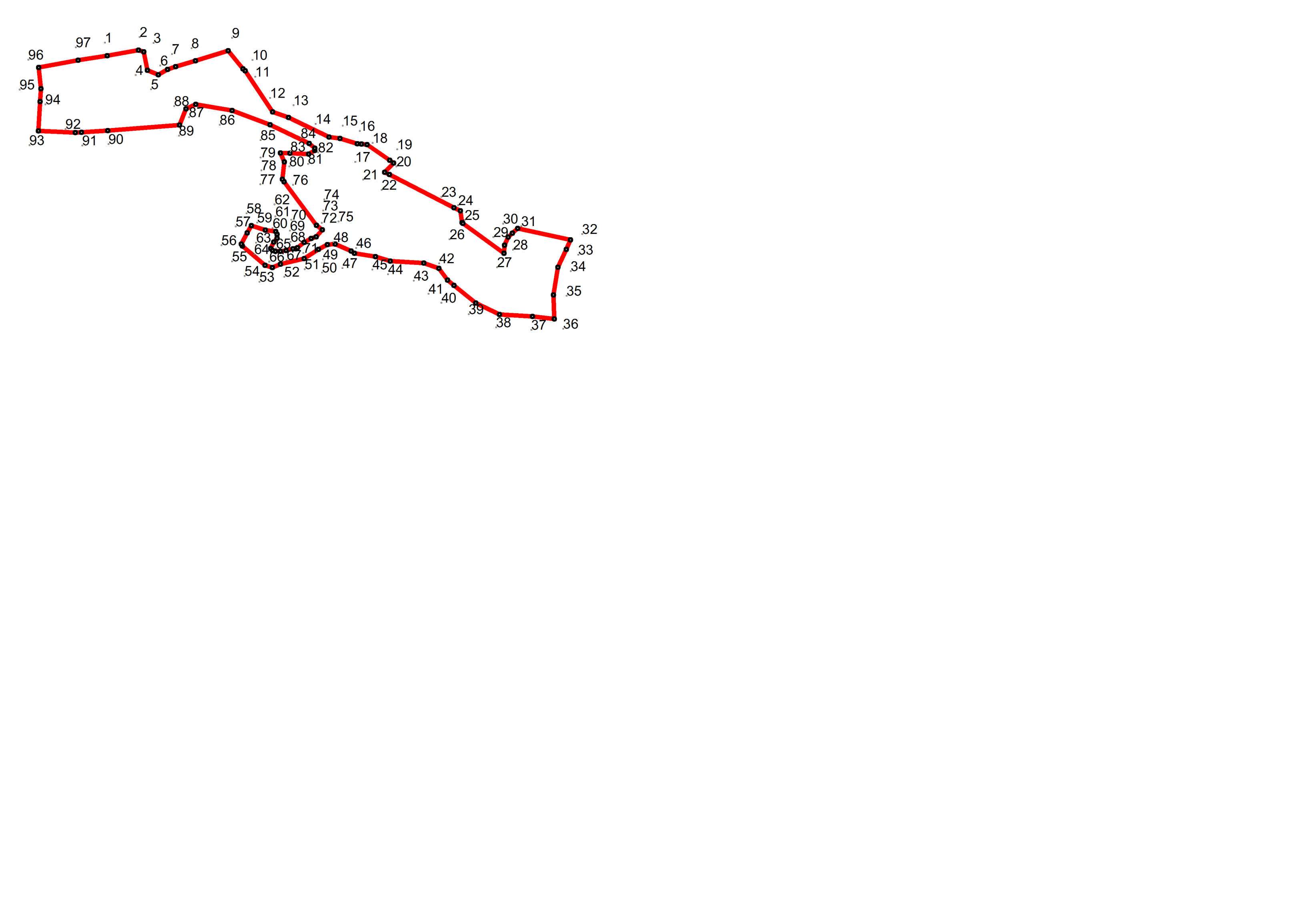 Деревня Новый Двор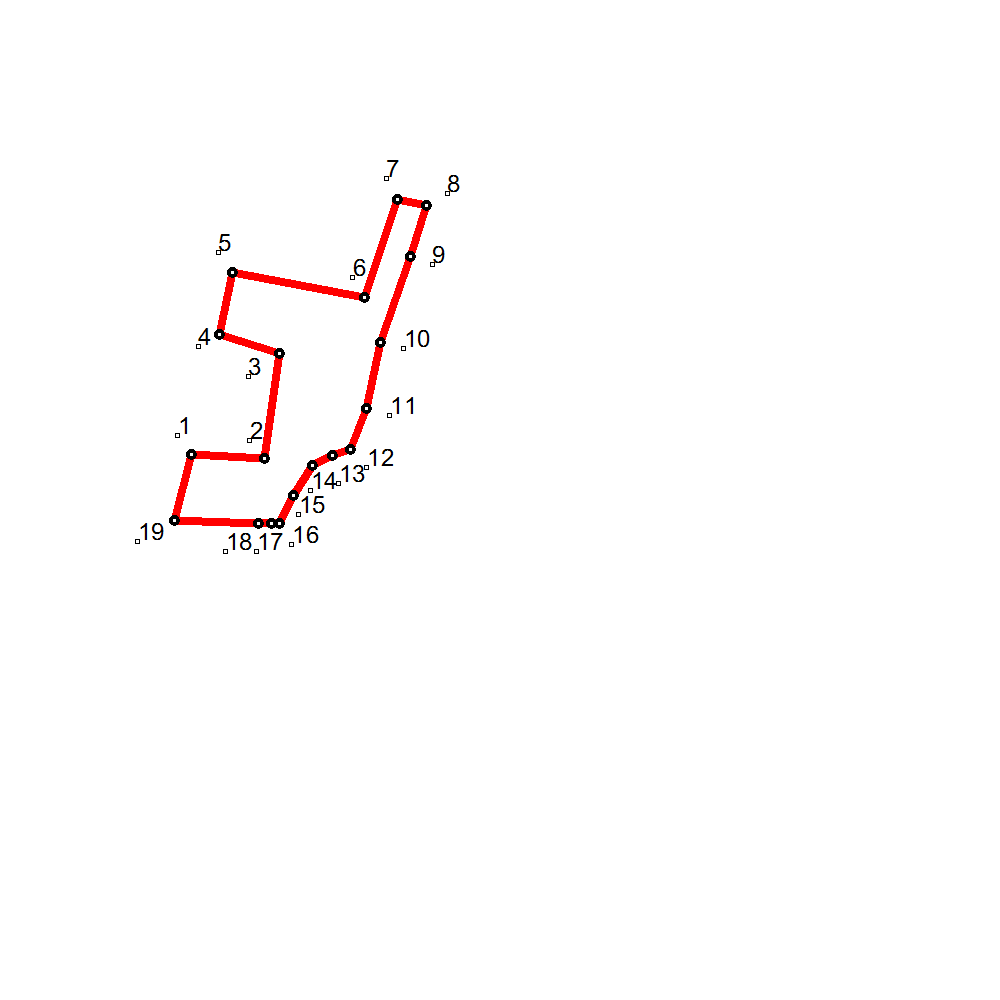 Деревня Ставково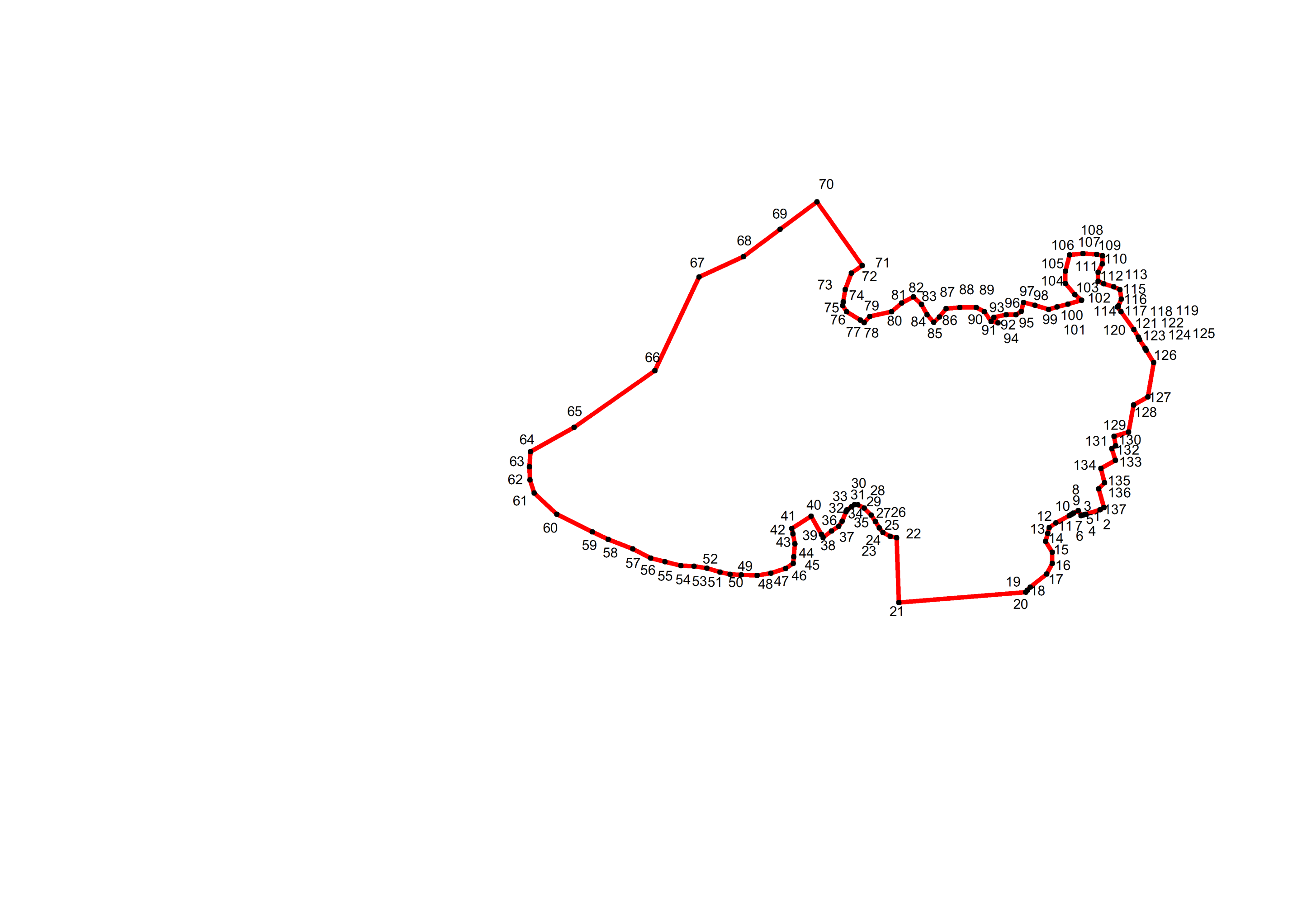 Деревня Мартынково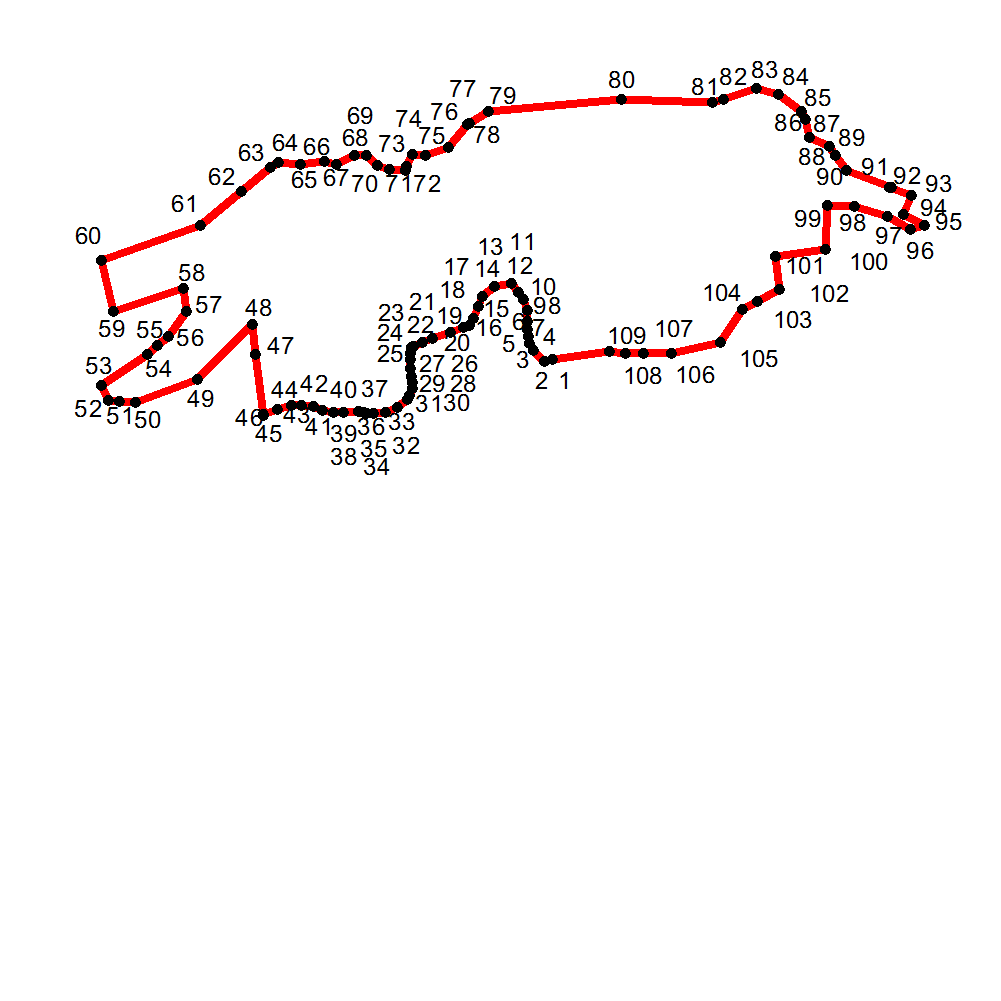 Деревня Молодилово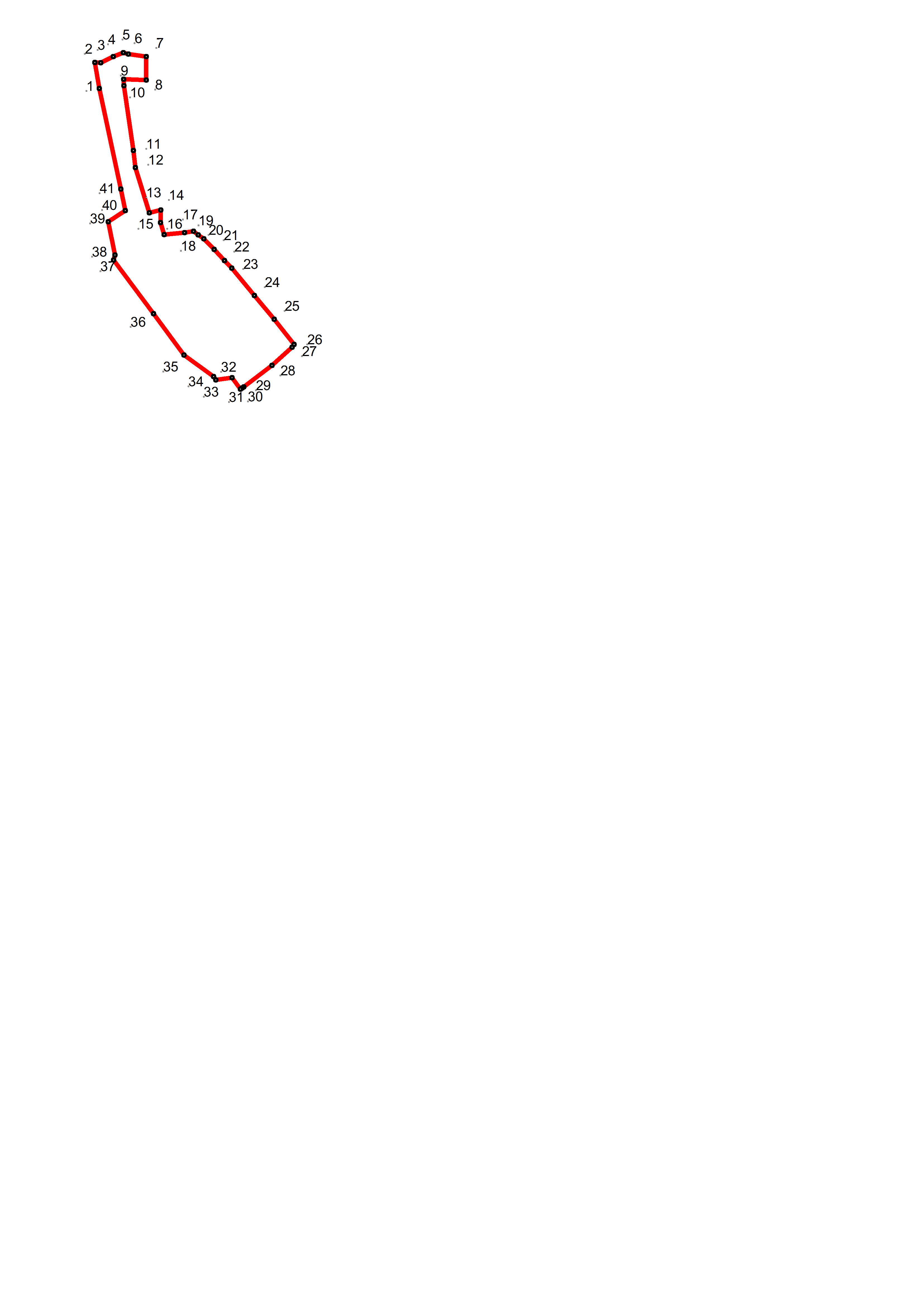 Деревня Полибино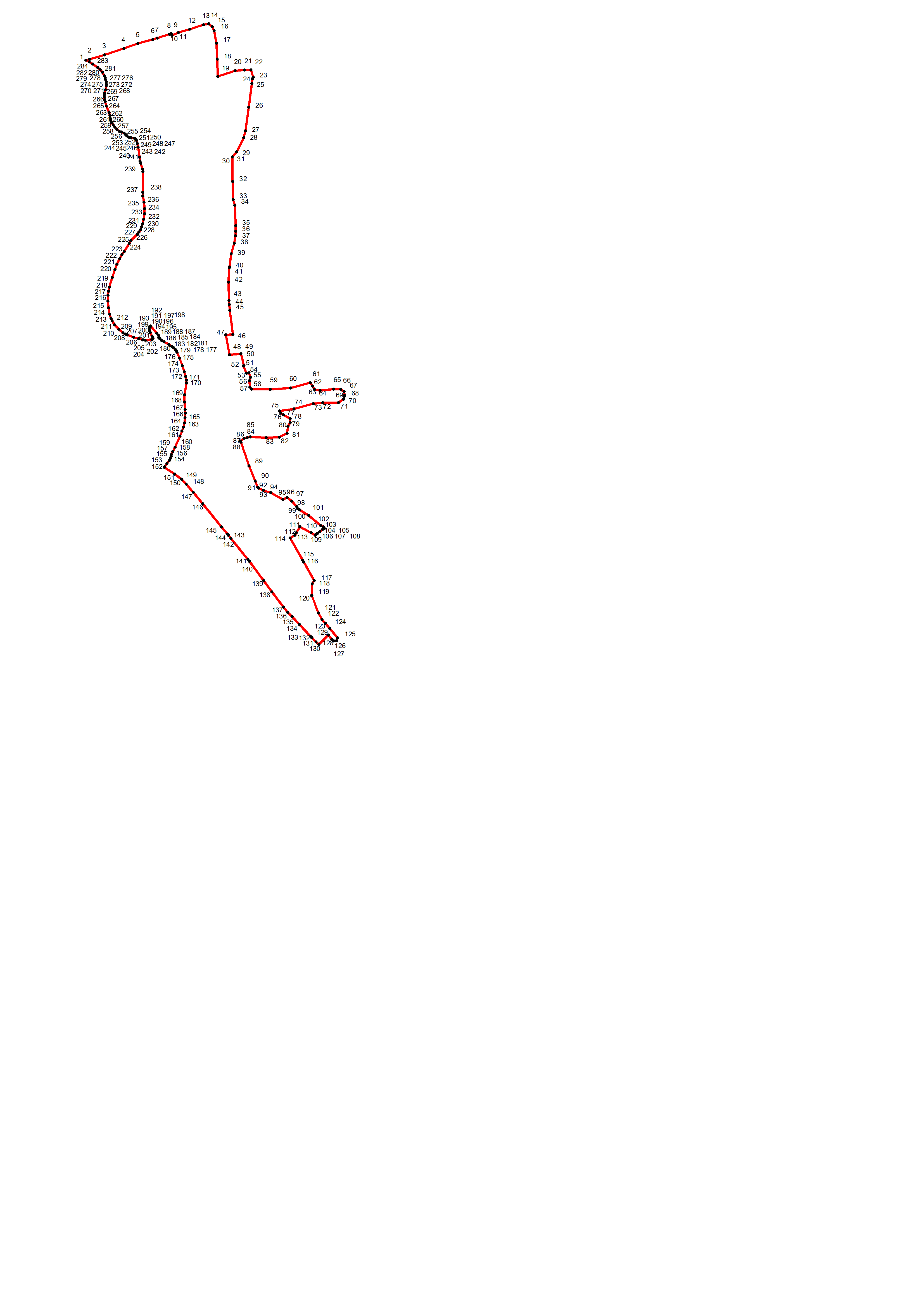 Деревня Милоселье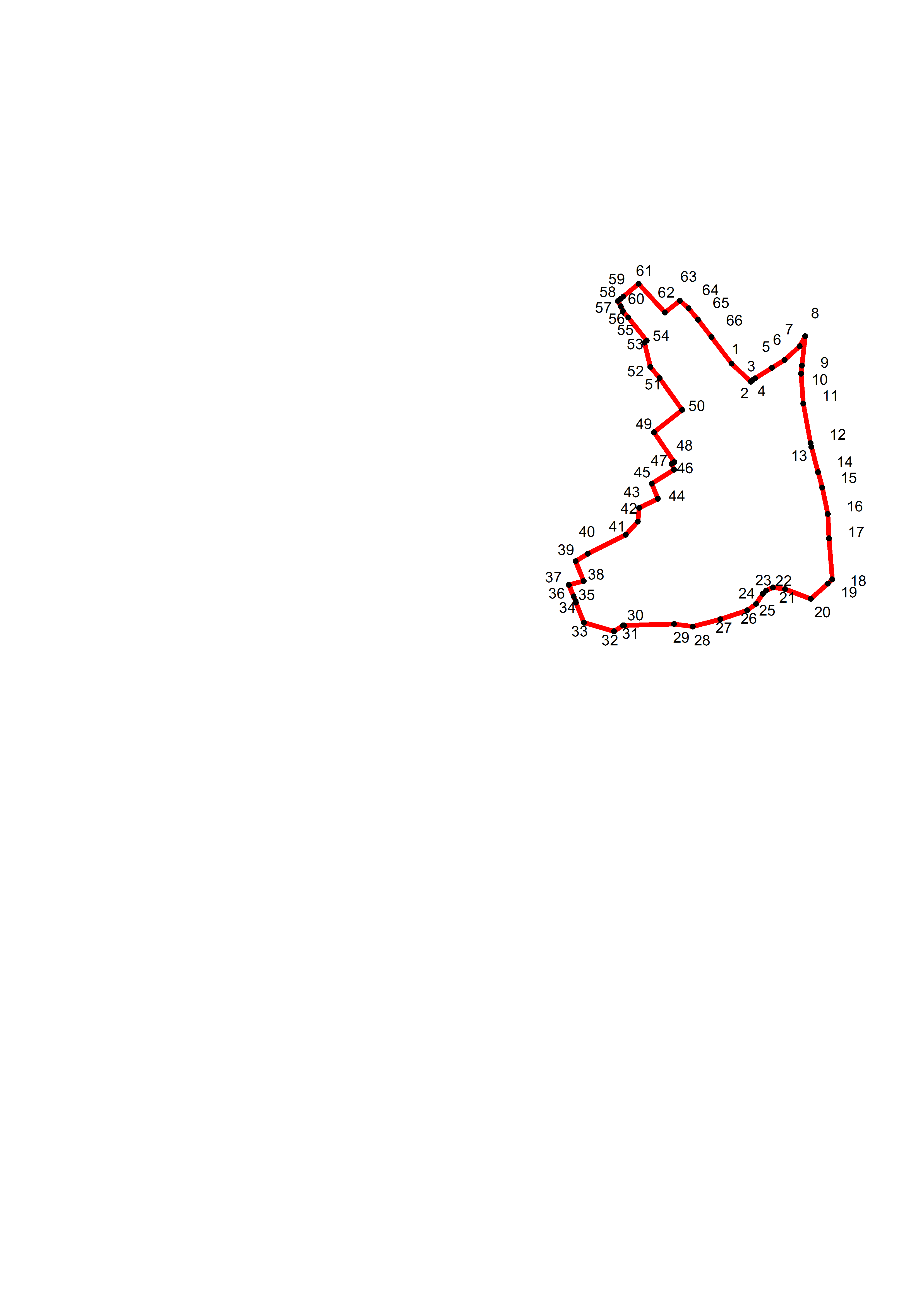 Деревня Никулино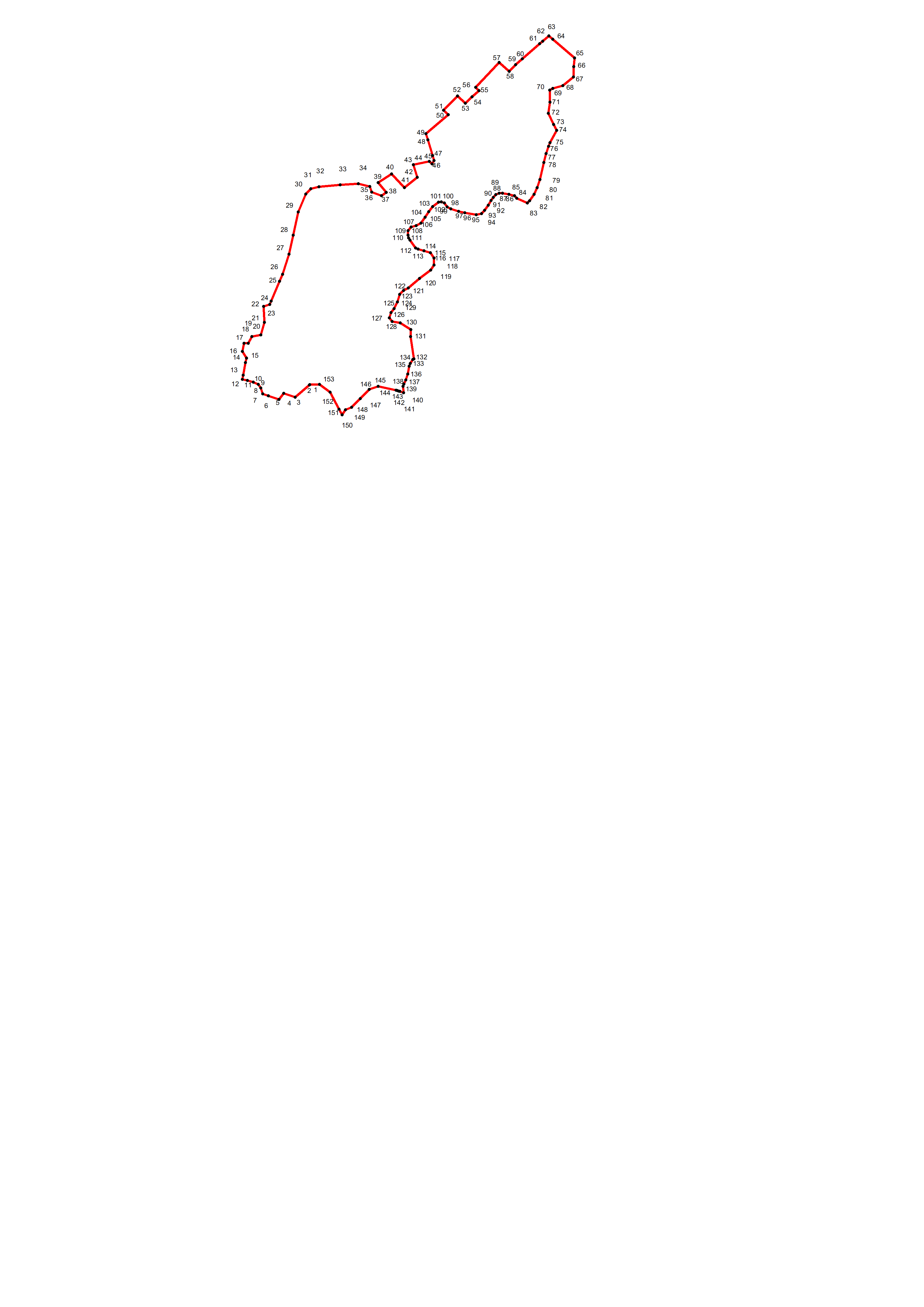 Деревня Полижакино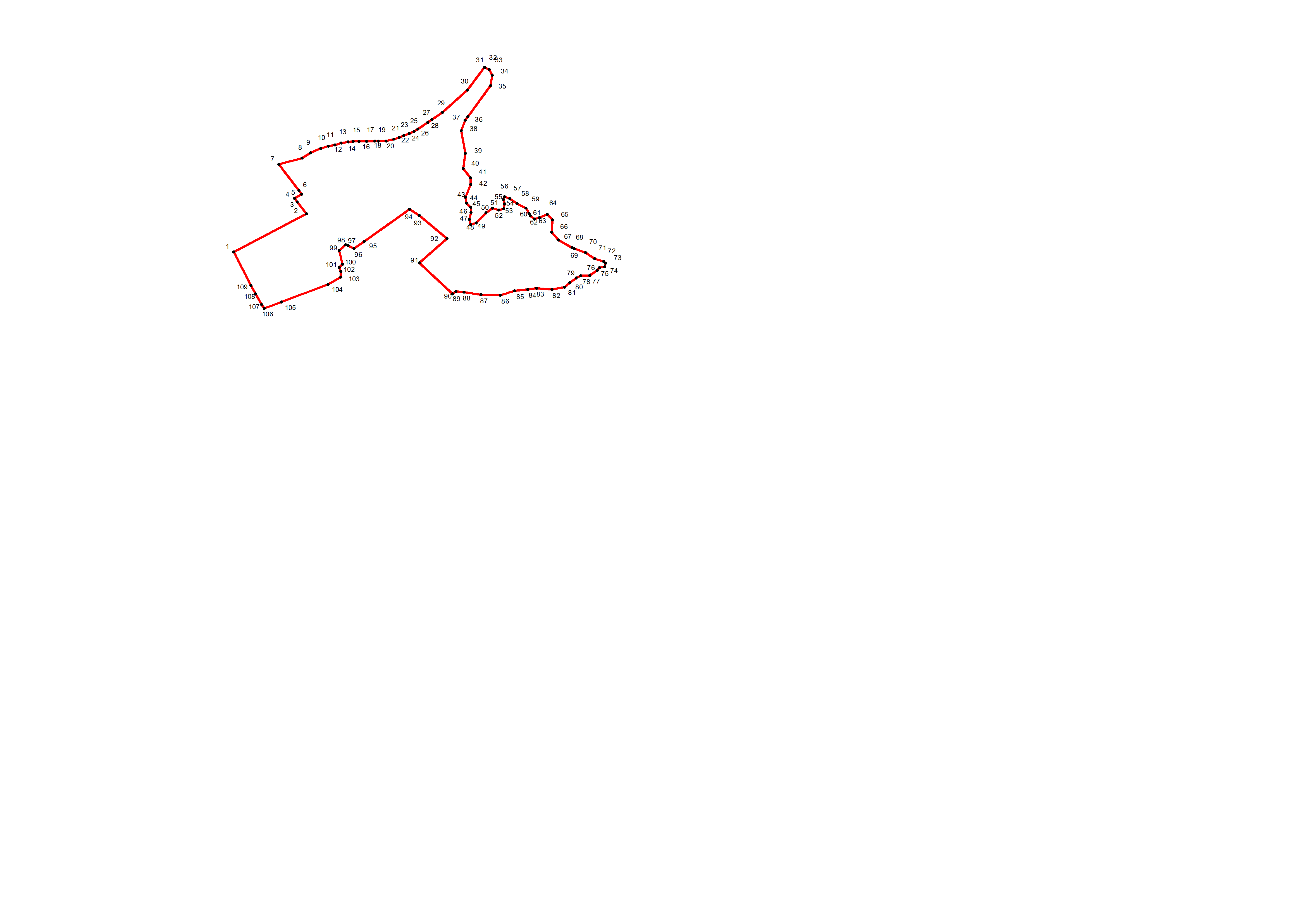 Деревня Болдино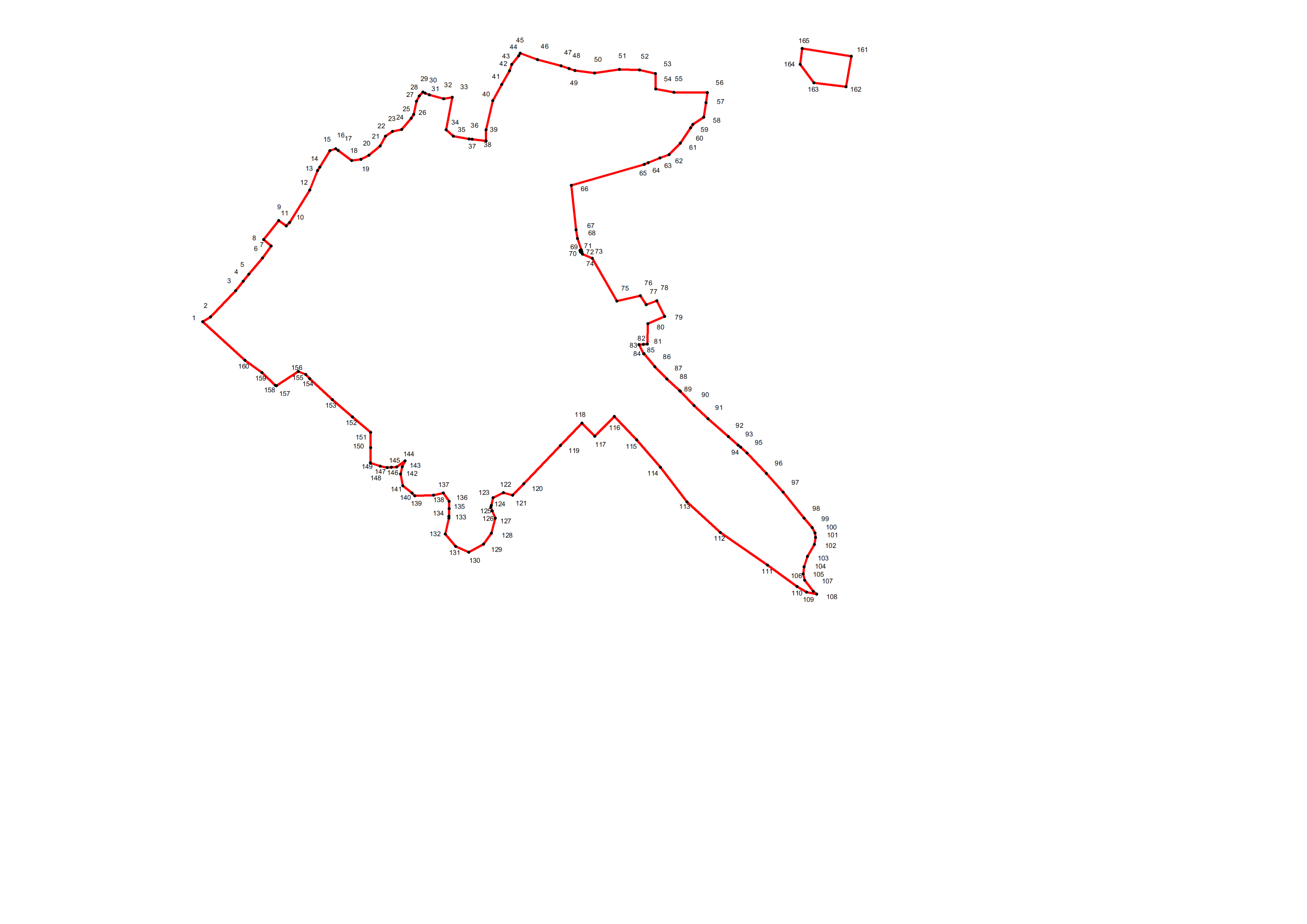 ВВЕДЕНИЕ41. ОБЩИЕ ПОЛОЖЕНИЯ52. ЦЕЛИ И ЗАДАЧИ ПРОЕКТА ГЕНЕРАЛЬНОГО ПЛАНА СЕЛЬСКОГО ПОСЕЛЕНИЯ83. СОЦИАЛЬНО – ЭКоНОМИЧЕСКИЕ УСЛОВИЯ РАЗВИТИЯ ТЕРРИТОРИИ103.1.  Прогноз численности населения103.2  Мероприятия по развитию объектов социальной инфраструктуры12Учреждения образования12Учреждения здравоохранения и социального обеспечения14Учреждения культуры и искусства14Объекты потребительского рынка15Физкультурно – спортивные сооружения15Административно – деловые и хозяйственные учреждения163.3  Мероприятия по экономическому развитию сельского поселения174.  ГРАДОСТРОИТЕЛЬНЫЕ МЕРОПРИЯТИЯ ПО ОСНОВНЫМ ФУНКЦИОНАЛЬНЫМ ЗОНАМ234.1  Мероприятия по развитию зон жилой застройки234.2  Мероприятия по развитию центров населенных пунктов, системы общественных зон и комплексов244.3  Мероприятия по сохранению историко – культурного наследия244.4  Мероприятия по развитию инженерной инфраструктуры25Электроснабжение25Водоснабжение26Водоотведение27Ливневая канализация28Газоснабжение29Теплоснабжение30Связь30Санитарная очистка территории30Элементы внешней зоны314.5  Мероприятия по развитию транспортной инфраструктуры324.6  Мероприятия по охране окружающей среды33Мероприятия по охране воздушного бассейна33Мероприятия по охране водного бассейна34Мероприятия по охране почв34Мероприятия по защите от шума344.7  Мероприятия по оптимизации территориального устройства и изменению границ населённых пунктов сельского поселения355.МЕРОПРИЯТИЯ ПО ПРЕДОТВРАЩЕНИЮ И ЗащитЕ территории от чрезвычайных ситуаций природного и техногенного характера376. ТЕХНИКО – ЭКОНОМИЧЕСКИЕ ПОКАЗАТЕЛИ МЕРОПРИЯТИЙ ПО ТЕРРИТОРИАЛЬНОМУ ПЛАНИРОВАНИЮ39приложениЕ 1 Объекты исторического и культурного наследия(памятники истории и культуры)43приложениЕ 2  Баланс земельного фонда Полибинского сельского поселения на расчетный срок по категориям47приложениЕ 3  Баланс земель Полибинского сельского поселения по целевому назначению на расчетный срок48Наименованиесельского поселенияПроектная численность населения на расчетный срок, чел.Проектная площадь сельского поселения, км2Проектная плотность населения сельского поселения, чел/км2Полибинскоесельское поселение448155,0380,35№Населенный пунктТрадиционные промыслыИспользование ПИИспользование ПИЛесная промышленностьЛесная промышленностьЛесная промышленностьСельское хозяйствоСельское хозяйствоСельское хозяйствоСельское хозяйствоСельское хозяйствоПромышленное производство и наукаПромышленное производство и наукаПромышленное производство и наукаСистема обслуживанияСистема обслуживанияСистема обслуживанияСистема обслуживанияСистема обслуживанияСистема обслуживания№Населенный пунктТрадиционные промыслыДобыча полезных ископаемыхПереработка полезных ископаемыхЛесозаготовкаАртельная деревообработка полного циклаИндустриальная переработка древесиныРазвитие традиционного сельского хозяйства на базе ЛПХРазвитие индустриального фермерского сельского хозяйстваРазвитие СПК и АПКРазвитие небольших предприятий полного цикла переработки с/х продукцииОрганизация сельских рынковОрганизация небольших промышленных предприятий полного цикла производстваОрганизация крупных промышленных предприятийРазвитие научных центровЛогистика (обслуживание транспортных потоков)Развитие предприятий  придорожной инфраструктурыРазвитие предприятий торговлиРазвитие предприятий туризмаРазвитие систем обслуживания рекреационного населенияРазвитие предприятий бытового обслуживания1Полибино++––––+++++–––––++++2Милоселье+–––––––––––––––––––3Болдино+–––––––––––––––––––4Никулино+–––––++––––––––––––5Молодилово+–––––––––––––––––––6Мартынково+–––––++––––––––––––7Ставково+–––––+–––––––––––––8Полежакино+–––––––––––––––––––9Новый Двор+–––––––––––––––––––10Карачарово+–––––++––––––––––––Наименование площадкиМестоположениеПлощадь земельного участка, гаКатегорияземельНаличие автодорогНаличие железной дорогиНаличие газоснабженияНаличие электроснабженияНаличие водоснабженияНаличие водоотведенияОчистные сооружения хозяйственно – бытовой канализации деревни ПолибиноДеревня Полибино0,5Земли сельско – хозяйственного назначения+–+++–Станция технического обслуживания автомобилейдеревня Полибино0,25Земли населенных пунктов+–+++–ЭтапОсновные задачиI.   Первая очередь – до 2025 годаI.   Первая очередь – до 2025 годаСтабилизация ситуации на рынке труда.Начало реализации мероприятий плана.Реализация проектов экономического развития Полибинского сельского поселения:– строительство птицефермы (деревня Полибино, деревня Славково);– развитие традиционных промыслов (населённые пункты сельского поселения);– устройство комплекса по выращиванию рыб осетровых пород с целью получения товарной продукции и производства пищевой икры в установках замкнутого водоснабжения (деревня Болдино);– создание личных подсобных хозяйств (населённые пункты сельского поселения).Модернизация и перепрофилирование производства. Продолжение реализации мероприятий по экономическому  развитию Полибинского сельского поселения:– строительство тепличного комбината (деревня Полибино);– строительство предприятия по переработке лекарственных растений (населённые пункты сельского поселения);– строительство предприятия по изготовлению кирпича (деревня Полибино);– создание личных подсобных хозяйств пчеловодства (деревня Ставково, деревня Болдино).II.   Расчётный срок– до 2045 годаII.   Расчётный срок– до 2045 годаДиверсификация экономики.Завершение мероприятий по программе развития малого и среднего предпринимательства:– строительство убойного и разделочного цеха, холодильной камеры (деревня Полибино);– развитие предприятий туризма (деревня Болдино);№п/пПоказательЕдиница измеренияСовременное состояниеРасчетный срокI. ТерриторияI. ТерриторияI. ТерриторияI. ТерриторияI. Территория1.Общая площадь земель в границах муниципального образованияга15503,7715503,77Категории земель сельского поселения по целевому назначению:Категории земель сельского поселения по целевому назначению:Категории земель сельского поселения по целевому назначению:Категории земель сельского поселения по целевому назначению:Категории земель сельского поселения по целевому назначению:1.1Земли сельскохозяйственного назначенияга / %4228,38 / 27,34738,8 / 30,571.2Земли населенных пунктовга / %425,5 / 2,74418,9 / 2,71.2в том числе по территориальным зонам:1.2.1жилаяга / %109,1 / 0,7134,48 / 0,871.2.2производственнаяга / %3,54 / 0,023,54 / 0,021.2.3инженерных и транспортных инфраструктурга / %14,68 / 0,0914,68 / 0,091.2.4рекреационнаяга / %58,2 / 0,3852,56 / 0,341.2.5сельскохозяйственного использованияга / %315,7/ 2,04210,97 / 1,361.2.6специального назначенияга / %2,67 / 0,022,67 / 0,021.3Земли промышленности, энергетики, транспорта, связи, радиовещания, телевидения, информатики, земли для обеспечения космической деятельности, земли обороны, безопасности и земли иного специального назначенияга / %1,7 / 0,011,7 / 0,011.4Земли особо охраняемых территорий и объектовга / %2,7 / 0,022,7 / 0,021.5Земли лесного фондага / %10246 / 66,0910246/ 66,091.6Земли водного фондага / %95,6 / 0,6295,6 / 0,62II. НаселениеII. НаселениеII. НаселениеII. НаселениеII. Население2.1общая численность постоянного населениячел.2934482.2плотность населениячел. / км21,92,92.3возрастная структура населения:2.3.1младше трудоспособного возраста%16,418,22.3.2трудоспособного возраста %60,851,72.3.3старше трудоспособного возраста%22,930,1III. Жилищный фондIII. Жилищный фондIII. Жилищный фондIII. Жилищный фондIII. Жилищный фонд3.1Средняя обеспеченность населениям2 / чел.39,631,13.2Общий объем жилищного фондам21160011600в том числе:3.2.1индивидуальные жилые домам210800108003.2.2жилищный фонд муниципальной собственностим2140014003.2.3жилищный фонд государственной собственностим2––3.3Общий объём нового жилищного строительствам2––3.4Общий объём убыли жилищного фондам2––3.5Существующий сохраняемый жилищный фондм21160011600IV. Объекты социального и культурно – бытового обслуживания населенияIV. Объекты социального и культурно – бытового обслуживания населенияIV. Объекты социального и культурно – бытового обслуживания населенияIV. Объекты социального и культурно – бытового обслуживания населенияIV. Объекты социального и культурно – бытового обслуживания населения4.1Учреждения образованияУчреждения образованияУчреждения образованияУчреждения образования4.1.1Дошкольные организациимест–184.1.2Общеобразовательные учреждениямест–324.1.3Внешкольные учреждениямест–34.2Учреждения здравоохранения и социального обеспеченияУчреждения здравоохранения и социального обеспеченияУчреждения здравоохранения и социального обеспеченияУчреждения здравоохранения и социального обеспечения4.2.1Фельдшерско – акушерский пунктобъект224.2.2Аптекам2 общей площади–64.3Учреждения культуры и искусстваУчреждения культуры и искусстваУчреждения культуры и искусстваУчреждения культуры и искусства4.3.1Клуб сельского поселениямест–1034.3.2Помещения для культурно – массовой работы, досуга и любительской деятельностим2 общей площади–22,44.3.3Библиотекатыс. экз.6,36,34.4Физкультурно – спортивные сооруженияФизкультурно – спортивные сооруженияФизкультурно – спортивные сооруженияФизкультурно – спортивные сооружения4.4.1Территория плоскостных спортивных сооруженийга–0,34.4.2Спортивный зал общего пользованиям2 площадипола зала–35,84.4.3Спортивно – тренажёрный зал повседневного обслуживаниям2 общей площади–35,84.4.4Бассейн открытый общего пользованиям2 зеркала воды–94.5Торговля и общественное питаниеТорговля и общественное питаниеТорговля и общественное питаниеТорговля и общественное питание4.5.1Продовольственные магазиным2 общей площади57,957,94.5.2Непродовольственные магазиным2 общей площади–89,64.6Учреждения и предприятия бытового и коммунального обслуживанияУчреждения и предприятия бытового и коммунального обслуживанияУчреждения и предприятия бытового и коммунального обслуживанияУчреждения и предприятия бытового и коммунального обслуживания4.6.1Предприятия бытового обслуживания населениярабочее место–3,134.6.2Прачечная самообслуживания, мини – прачечнаякг / в смену–94.6.3Химчистка самообслуживания, мини – химчисткакг / в смену–64.6.4Банно – оздоровительный комплексмест–34.6.5Кладбищега224.7Административно – деловые и хозяйственные учрежденияАдминистративно – деловые и хозяйственные учрежденияАдминистративно – деловые и хозяйственные учрежденияАдминистративно – деловые и хозяйственные учреждения4.7.1Отделение, филиал банкаобъект014.7.2Отделение связиобъект11V. Транспортная инфраструктураV. Транспортная инфраструктураV. Транспортная инфраструктураV. Транспортная инфраструктураV. Транспортная инфраструктура5.1Протяженность линий общественного пассажирского транспорта – автобускм775.2Протяжённость автомобильных дорог общего пользованиякм21,221,2в том числе:5.2.1с асфальтобетонным покрытиемкм––5.2.2с песчано – гравийным покрытиемкм––5.2.3с грунтовым покрытиемкм21,221,2VI. Инженерная инфраструктура и благоустройство территорииVI. Инженерная инфраструктура и благоустройство территорииVI. Инженерная инфраструктура и благоустройство территорииVI. Инженерная инфраструктура и благоустройство территорииVI. Инженерная инфраструктура и благоустройство территории6.1ЭлектроснабжениеЭлектроснабжениеЭлектроснабжениеЭлектроснабжение6.1.1удельная электрическая нагрузкакВт3645126.1.2существующая нагрузка по замерам на«ПС Дорогобуж 2 35/10»МВА1,68–6.1.3фактический резерв мощности«ПС Дорогобуж 2  35/10»МВА4,935–6.2ВодоснабжениеВодоснабжениеВодоснабжениеВодоснабжение6.2.1объем суточных расходов водым3/сут403,7442,8в том числе:6.2.2на хозяйственно – питьевые нуждым3/сут336,43696.2.3на производственные нуждым3/сут67,373,86.3ВодоотведениеВодоотведениеВодоотведениеВодоотведение6.3.1суточный объем бытовых сточных водм3/сут76,187,26.3.2производительность очистных сооружений канализациим3/сут–1506.3.3протяженность сетей канализациикм–4,36.4ГазоснабжениеГазоснабжениеГазоснабжениеГазоснабжение6.4.1удельный вес газа в топливном балансе%–706.4.2потребление газам3/час–356,9в том числе:–6.4.3на коммунально – бытовые нуждым3/час–297,46.4.4на производственные нуждым3/час–59,56.5СвязьСвязьСвязьСвязь6.5.1охват населения телевизионным вещанием%1001006.5.2обеспеченность населения телефонной сетью общего пользованияномеров50100Наименование объекта культурного наследияМестонахождение объекта культурного наследияНормативный акт, на основании которого объект отнесен к памятникам истории и культурыРуины Болдинского монастыря; стена с башнями, руины собора, трапезной палаты и колокольнид. БолдиноПостановление Совета Министров РСФСР от 30.08.60 № 1327 «О дальнейшем улучшении дела охраны памятников культуры в РСФСР»Руины собора (собор Троицкий, 173-1775 гг.)д. БолдиноПостановление Совета Министров РСФСР от 30.08.60 № 1327 «О дальнейшем улучшении дела охраны памятников культуры в РСФСР»Руины трапезной палаты (трапезная с церковью Введения во Храм Пресвятой Богородицы, 1573-1575 гг.)д. БолдиноПостановление Совета Министров РСФСР от 30.08.60 № 1327 «О дальнейшем улучшении дела охраны памятников культуры в РСФСР»Руины колокольни (колокольня, 1573-1575 гг.)д. БолдиноПостановление Совета Министров РСФСР от 30.08.60 № 1327 «О дальнейшем улучшении дела охраны памятников культуры в РСФСР»Дом Игумена, кон. XIX в.д. БолдиноПостановление Совета Министров РСФСР от 30.08.60 № 1327 «О дальнейшем улучшении дела охраны памятников культуры в РСФСР»Стена с башнями:- ограда с башнями, 1770-е гг.;- святые ворота, 1770-е гг.;- часовня, нач. ХХ в.д. БолдиноПостановление Совета Министров РСФСР от 30.08.60 № 1327 «О дальнейшем улучшении дела охраны памятников культуры в РСФСР»Городище1, км севернее дер. Мартынково, юго-восточнее урочища Жашково, на левом берегу р. ДнепрПостановление Совета Министров РСФСР от 04.12.74 № 624 «О дополнении и частичном изменении постановления Совета Министров РСФСР от 30.08.60 № 1327 «О дальнейшем улучшении дела охраны памятников культуры в РСФСР»Курганный могильникд. МартынковоРешение Исполнительного комитета Смоленского областного Совета депутатов трудящихся от 11.06.74 №358 «О мерах по дальнейшему улучшению охраны, содержания и реставрации памятников истории и культуры»ГородищеСеверо-восточнее д. Полибино, на правом берегу р. СукромляПостановление Совета Министров РСФСР от 04.12.74 № 624 «О дополнении и частичном изменении постановления Совета Министров РСФСР от 30.08.60 № 1327 «О дальнейшем улучшении дела охраны памятников культуры в РСФСР»Наименование объекта культурного наследияМестонахождение объекта культурного наследияНормативный акт, на основании которого объект отнесен к памятникам истории и культурыПамятное место, где в 1942 г. был расположен партизанский госпитальд. БолдиноРешение Исполнительного комитета Смоленского областного Совета депутатов трудящихся от 11.06.74 №358 «О мерах по дальнейшему улучшению охраны, содержания и реставрации памятников истории и культуры»Памятное место, где в 1942 г. размещался штаб 1-го партизанского полка дивизии «Дедушка»1,5 км восточнее д. Мартынково, урочище ЛещикиРешение Исполнительного комитета Смоленского областного Совета депутатов трудящихся от 11.06.74 №358 «О мерах по дальнейшему улучшению охраны, содержания и реставрации памятников истории и культуры»Родина Героя Советского Союза Н.М.Павлова, погиб в феврале 1945 г.1 км юго-восточнее д. Ставково, урочище НиколаевскоеРешение Исполнительного комитета Смоленского областного Совета депутатов трудящихся от 11.06.74 №358 «О мерах по дальнейшему улучшению охраны, содержания и реставрации памятников истории и культуры»Памятное место, где были организованы одни из первых в губернии сельскохозяйственных коммун-участницы Всесоюзной выставки в 1923 г.1 км юго-восточнее д. Ставково, урочище НиколаевскоеРешение Исполнительного комитета Смоленского областного Совета депутатов трудящихся от 11.06.74 №358 «О мерах по дальнейшему улучшению охраны, содержания и реставрации памятников истории и культурыНаименование объекта культурного наследияМестонахождениеобъекта культурного наследияНаименование объекта культурного наследияМестонахождениеобъекта культурного наследияСтоянкад.Полибино, 1,5 км северо-восточнее деревниГородище «Городок», р.ж.в.д. Мартынково, 0,5 км к северо-аостоку от деревни, к юго-востоку от урочища Жашково, левобережье р. ДнепрМогила героев Отечественной войны 1812 г., братьев генералов Вистицких М.С. и С.С.д. БолдиноНАИМЕНОВАНИЕ НАСЕЛЕННОГО ПУНКТАЗЕМЛИ СЕЛЬСКОХОЗЯЙСТВЕННОГО НАЗНАЧЕНИЯСТАРАЯ ГРАНИЦАНОВАЯ ГРАНИЦАДОБАВЛЕНОИСКЛЮЧЕНОПолибино– 251841449702147488625184Милоселье+ 12155326015313861215Болдино– 6973721499228472969737Никулино+ 32663345913313253266Молодилово+ 6305935574329268463059Мартынково+ 44147217857177314414Ставково– 8956524136933093489565Полежакино+ 1963776542174578419637Новый Двор– 693221015635108495769322Карачарово– 5913821462727376559138Итого:67678856929348312946151843Целевое назначение земельПлощадь, м2Земли сельскохозяйственного назначения47388322Земли населенных пунктов4188872Земли промышленности17176Земли особо охраняемых территорий и объектов27314Земли лесного фонда102460138Земли водного фонда955833Земли запаса- Общая площадь155037655Условное обозначение точкиКоординатыКоординатыУсловное обозначение точкиXY16100698.256530908.8626100710.636530980.4636100707.076530992.0046100665.316531000.3756100654.716531025.1866100667.296531046.1176100673.086531064.8786100686.856531109.5296100709.856531184.12106100668.356531217.55116100663.636531222.69126100570.476531284.71136100557.966531321.20146100513.486531412.93156100510.246531438.12166100498.046531477.14176100497.216531486.66186100496.076531499.76196100460.586531550.89206100454.486531559.69216100433.526531539.56226100428.076531550.31236100353.016531697.25246100345.736531711.51256100319.176531715.22266100317.416531717.62276100249.136531810.75286100267.646531812.20296100286.096531820.28306100294.626531829.50316100305.796531841.58326100279.606531961.78336100258.256531952.11346100217.236531933.54356100154.416531922.97366100099.846531924.94376100105.406531875.59386100110.206531800.80396100136.136531746.57406100176.386531697.20416100188.516531682.33426100215.036531662.98436100227.206531628.20446100231.166531552.55456100241.636531518.61466100249.116531470.77476100254.346531463.63486100269.876531427.43496100268.866531409.48506100257.966531388.90516100237.116531356.71526100224.216531302.92536100216.916531284.12546100222.196531267.92556100265.866531216.47566100270.336531213.75576100295.556531227.06586100311.786531236.84596100302.106531268.32606100298.656531291.68616100292.396531295.31626100283.416531295.37636100274.386531287.35646100259.986531280.25656100255.516531284.77666100253.766531291.07676100253.836531302.74686100255.716531315.30696100259.406531331.43706100262.156531341.29716100273.926531356.48726100283.006531372.58736100286.666531384.23746100302.486531397.89756100312.396531384.36766100412.046531311.01776100417.626531306.91786100456.736531311.45796100477.216531302.67806100476.666531324.32816100474.576531367.06826100482.916531380.61836100488.126531380.61846100498.556531368.10856100541.286531279.50866100573.606531192.98876100587.486531110.27886100577.196531087.98896100540.696531073.35906100527.706530910.04916100524.296530850.54926100523.486530836.43936100527.526530752.59946100594.096530756.64956100623.386530758.43966100671.386530753.65976100687.846530842.78Условное обозначение точкиКоординатыКоординатыУсловное обозначение точкиXY16100548.946530124.5926100544.556530216.6936100677.336530235.3146100702.346530159.3056100781.296530175.7066100748.766530343.6476100873.616530386.3886100865.576530423.2496100800.566530401.98106100692.196530364.07116100607.526530346.74126100555.526530325.76136100548.826530303.46146100535.316530277.68156100497.816530253.44166100461.616530235.31176100461.886530226.35186100462.406530208.83196100465.566530102.25Условное обозначение точкиКоординатыКоординатыУсловное обозначение точкиXY16098684.586526859.4626098684.596526859.4636098674.556526827.1546098673.226526822.8456098672.366526820.0966098671.246526816.4676098682.836526809.8886098677.006526799.5396098674.516526795.10106098671.546526789.82116098654.556526759.60126098643.786526744.00136098631.356526740.80146098612.746526736.00156098587.756526751.34166098562.876526751.16176098538.256526738.42186098508.826526701.04196098501.786526694.70206098497.536526690.86216098473.516526402.49226098621.096526397.30236098624.136526382.58246098632.946526366.41256098643.016526357.95266098657.976526348.79276098672.796526339.64286098688.206526323.45296098696.076526309.08306098695.746526301.23316098691.366526295.01326098683.416526283.70336098684.776526284.85346098679.926526282.53356098658.586526273.59366098647.136526265.98376098636.026526249.55386098621.816526230.47396098628.816526226.48406098669.946526203.08416098642.276526159.25426098629.796526161.92436098607.306526166.24446098578.126526163.78456098562.926526162.31466098551.036526145.24476098540.486526111.70486098535.076526080.73496098536.896526044.24506098538.176526018.71516098543.156525995.75526098551.546525965.89536098556.206525937.16546098557.466525906.87556098566.146525870.78566098574.776525838.73576098595.466525797.87586098617.456525742.00596098634.456525705.86606098674.126525625.28616098722.876525573.58626098752.706525564.51636098782.486525562.87646098816.776525565.33656098871.956525664.86666099000.836525848.01676099213.796525948.47686099259.596526049.31696099321.896526132.85706099384.196526216.40716099239.786526319.18726099222.166526294.69736099184.816526280.38746099156.776526276.10756099148.646526274.86766099134.626526283.67776099115.516526314.59786099110.056526323.41796099124.136526336.34806099134.996526385.81816099154.716526409.00826099168.526526435.51836099151.266526454.04846099127.856526466.29856099110.646526481.71866099122.976526494.24876099141.536526509.91886099144.406526541.02896099144.126526578.30906099134.666526596.88916099112.776526612.26926099109.556526627.78936099122.076526618.54946099128.086526646.56956099127.926526668.31966099135.606526680.80976099155.786526685.62986099149.376526711.98996099139.806526742.991006099145.886526761.681016099151.916526786.591026099161.016526817.741036099173.586526802.291046099198.626526780.721056099226.606526780.931066099263.846526790.531076099266.926526820.801086099264.866526851.941096099262.036526865.541106099243.076526864.961116099224.496526855.501126099204.296526855.361136099197.976526867.741146099191.576526891.001156099185.256526904.941166099163.466526907.881176099147.956526901.561186099145.416526898.981196099145.406526898.981206099134.576526906.961216099094.226526936.661226099076.846526946.311236099071.356526949.351246099051.426526961.661256099047.146526964.311266099019.496526981.381276098941.326526968.381286098922.426526935.841296098861.306526924.631306098851.626526891.331316098829.886526895.011326098823.916526886.531336098797.226526894.271346098778.796526861.491356098746.426526869.981366098732.146526856.581376098689.386526868.21Условное обозначение точкиКоординатыКоординатыУсловное обозначение точкиXY16095803.316525833.7626095802.196525826.3136095812.496525815.9746095818.546525812.0756095825.166525810.9266095832.346525810.3276095839.526525810.2886095850.576525810.2196095860.496525806.28106095867.656525801.81116095876.446525794.58126095873.036525778.58136095863.576525767.59146095854.156525763.22156095843.076525758.87166095836.416525755.05176095833.626525749.54186095829.676525736.30196095823.496525719.77206095820.116525710.40216095816.196525701.58226095815.076525699.38236095813.976525699.38246095809.546525698.31256095803.466525698.35266095794.636525698.95276095787.456525699.55286095781.936525700.14296095776.406525700.17306095769.756525697.45316095765.326525695.82326095757.536525686.48336095753.596525674.90346095752.426525663.86356095752.386525657.23366095752.916525653.91376095754.546525649.48386095753.346525634.57396095753.286525625.73406095755.426525614.67416095759.246525606.36426095760.276525594.75436095759.666525585.36446095755.716525572.12456095751.216525558.68466095750.656525558.75476095808.626525551.55486095836.876525548.05496095784.736525496.32506095763.096525436.75516095764.016525421.95526095764.686525411.29536095779.356525404.09546095808.296525448.15556095816.556525457.93566095825.686525468.75576095848.966525484.98586095870.776525482.80596095849.476525416.30606095897.816525404.96616095930.766525498.75626095963.786525538.22636095986.646525565.56646095990.896525572.77656095989.296525594.30666095991.686525616.49676095988.986525627.94686095997.866525645.63696095998.136525656.72706095988.526525667.27716095984.576525678.78726095983.856525693.71736095987.536525695.35746095998.606525700.27756095998.286525713.02766096005.446525734.98776096027.236525752.69786096028.076525755.04796096039.546525772.93806096051.386525899.65816096048.696525986.33826096051.506525996.90836096061.316526028.34846096056.296526049.27856096039.676526070.77866096032.186526074.53876096014.976526078.70886096006.246526097.25896095997.746526103.41906095983.136526114.00916095966.996526156.39926095967.546526154.93936095959.766526175.36946095941.276526168.32956095931.106526188.27966095927.646526174.79976095939.996526153.08986095949.656526121.22996095950.616526096.121006095908.136526093.711016095901.866526045.921026095870.466526050.421036095859.046526029.231046095851.466526015.171056095819.406525994.241066095809.726525946.951076095809.046525920.791086095809.176525903.151096095811.416525887.86Условное обозначение точкиКоординатыКоординатыУсловное обозначение точкиXY16094622.266526111.5526094681.346526101.5536094681.016526114.4646094694.976526143.1056094703.546526166.1566094700.606526177.5876094695.116526218.5086094641.536526218.1896094643.696526166.54106094628.856526167.27116094481.416526188.83126094442.936526193.66136094339.976526225.41146094345.996526251.21156094317.656526250.96166094290.246526258.80176094295.056526305.32186094297.776526325.43196094289.636526336.56206094280.646526348.86216094256.996526372.60226094231.416526396.16236094213.856526412.34246094151.736526464.31256094098.276526509.05266094040.626526554.23276094034.176526549.49286093993.496526504.18296093944.596526439.82306093941.706526436.02316093939.086526432.57326093965.486526413.25336093960.396526376.13346093967.936526371.38356094016.686526304.23366094110.486526235.00376094232.596526143.89386094243.826526147.18396094319.566526131.84406094345.126526170.69416094393.626526160.34Условное обозначение точкиКоординатыКоординатыУсловное обозначение точкиXY16092419.886527156.7426092424.646527172.8236092444.576527240.2746092473.456527328.3256092495.986527392.2466092514.066527459.6576092520.606527480.0586092538.436527535.7396092541.326527543.75106092532.706527546.91116092545.646527576.01126092560.886527629.13136092581.676527691.03146092584.906527715.05156092572.436527730.29166092553.036527739.53176092498.066527749.69186092425.536527752.47196092347.016527756.16206092371.496527834.69216092375.656527877.19226092375.656527906.29236092343.156527916.35246092337.076527912.80256092315.296527910.77266092207.376527896.59276092098.436527881.39286092068.036527873.28296092004.196527841.87306091981.076527822.25316091981.066527822.25326091868.896527823.27336091786.746527825.26346091760.686527833.27356091668.976527837.15366091642.966527836.62376091622.936527835.94386091588.226527830.73396091539.716527816.49406091480.176527808.57416091476.236527808.18426091412.426527803.34436091327.516527806.66446091309.946527807.34456091283.246527809.89466091174.266527824.13476091172.246527792.72486091081.546527808.93496091085.486527860.63506091085.476527860.63516091031.416527874.79526091031.066527871.66536090997.436527886.42546090998.836527897.37556090979.276527904.59566090963.266527898.54576090934.116527901.57586090925.416527909.59596090924.246527994.24606090931.136528085.95616090954.206528175.89626090940.106528186.03636090924.386528194.54646090919.356528219.85656090925.906528282.44666090924.586528314.51676090914.226528329.54686090896.946528332.65696090892.776528331.35706090879.186528327.12716090864.226528304.37726090863.676528233.19736090859.686528189.49746090834.976528101.96756090826.226528036.03766090815.736528042.34776090808.386528053.67786090791.386528084.52796090773.676528084.39806090756.036528074.46816090724.436528070.75826090706.986528035.22836090704.956527975.31846090707.966527902.47856090705.086527888.73866090702.256527875.28876090689.266527859.10886090684.646527860.66896090576.046527897.24906090508.226527925.91916090479.356527937.75926090476.036527940.79936090465.416527962.10946090454.006527996.76956090424.106528051.69966090432.266528070.77976090416.326528092.69986090390.436528115.06996090383.556528117.781006090376.356528128.161016090350.956528168.511026090305.746528223.531036090299.266528236.221046090293.406528240.051056090288.146528231.991066090277.806528219.121076090270.516528208.631086090268.046528204.901096090261.796528198.311106090272.576528179.751116090299.526528128.841126090272.866528112.811136090261.106528105.891146090248.646528084.191156090147.726528142.001166090139.906528146.441176090055.636528194.191186090040.546528184.991196089988.396528182.031206089985.656528183.141216089908.646528213.271226089877.806528229.551236089861.186528244.041246089836.816528265.291256089795.826528301.031266089781.906528295.351276089780.606528282.311286089787.656528273.521296089807.696528259.171306089764.746528215.471316089776.416528202.351326089795.366528183.391336089802.076528176.681346089855.936528127.071356089891.356528093.761366089911.016528073.691376089935.146528053.851386090003.466528002.501396090055.126527964.141406090143.076527898.851416090151.166527892.351426090247.636527814.901436090261.066527804.121446090265.836527800.231456090299.996527772.391466090405.406527686.451476090457.376527643.771486090493.566527612.221496090514.896527591.641506090517.166527589.511516090539.476527559.691526090569.466527513.111536090572.176527514.771546090586.186527524.791556090601.006527535.141566090610.106527539.771576090620.276527542.931586090628.276527545.071596090641.726527551.281606090661.526527561.941616090711.856527583.761626090734.436527592.521636090753.386527599.191646090772.266527604.141656090794.686527607.381666090816.366527608.031676090832.266527607.291686090867.326527604.961696090899.906527604.791706090953.746527613.401716090966.656527612.841726090982.956527609.511736091004.546527603.631746091031.956527594.701756091066.496527581.431766091092.726527570.161776091098.916527567.251786091104.126527563.721796091112.946527555.271806091120.286527545.961816091128.446527533.121826091139.696527511.631836091146.816527500.591846091153.826527492.511856091156.486527489.831866091158.606527488.131876091160.456527487.151886091168.856527485.871896091179.246527478.791906091211.016527451.301916091211.896527448.961926091211.536527447.601936091209.456527446.231946091204.896527444.961956091198.366527444.671966091190.956527445.721976091183.166527448.131986091166.076527457.501996091157.296527461.132006091154.956527461.112016091153.346527460.242026091151.326527455.312036091148.336527425.452046091149.416527414.932056091154.366527395.992066091161.446527373.112076091171.606527344.402086091175.486527335.192096091181.366527325.122106091197.226527306.112116091218.076527286.852126091235.426527275.272136091246.666527269.932146091265.576527264.032156091295.266527258.732166091325.946527256.252176091351.726527256.562186091370.366527258.542196091389.186527262.752206091431.976527275.642216091468.696527287.742226091492.656527297.032236091518.786527310.042246091536.416527320.482256091550.866527329.602266091587.166527352.522276091599.686527361.122286091629.496527389.662296091638.936527397.492306091651.296527404.832316091663.586527410.222326091677.126527414.272336091698.006527419.462346091722.756527422.842356091746.516527423.152366091775.356527420.892376091802.596527415.432386091819.136527414.452396091913.846527415.522406091925.366527413.872416091951.086527404.692426091961.466527401.942436091980.146527399.442446092025.016527393.432456092041.686527390.342466092056.416527385.952476092060.176527383.952486092063.036527381.262496092064.536527378.932506092065.546527376.352516092067.556527361.842526092068.636527356.292536092071.656527349.162546092076.616527342.932556092084.316527335.852566092088.426527330.702576092093.326527318.892586092096.606527308.082596092104.916527297.452606092115.216527288.642616092126.236527280.352626092135.786527273.782636092147.676527267.822646092156.146527266.422656092168.626527265.642666092183.156527261.202676092212.526527249.372686092232.056527243.482696092241.286527241.572706092252.776527240.422716092262.866527240.492726092270.376527241.052736092285.646527244.482746092303.086527248.312756092310.826527248.862766092322.436527248.452776092331.076527246.922786092339.816527244.142796092349.216527240.392806092365.516527230.542816092376.816527220.892826092387.126527209.742836092403.136527187.852846092412.506527171.77Условное обозначение точкиКоординатыКоординатыУсловное обозначение точкиXY16089789.256531159.9626089760.566531190.4836089763.076531193.8146089765.846531197.4656089782.406531224.1466089794.936531244.3176089816.986531268.3486089832.746531277.1996089786.056531271.96106089773.086531270.51116089725.846531274.05126089662.736531285.78136089656.876531286.87146089616.696531297.67156089592.326531304.15166089550.036531313.00176089511.146531314.93186089446.126531320.28196089439.356531313.12206089415.186531285.95216089430.496531245.34226089433.336531225.74236089428.526531215.09246089423.156531209.79256089407.066531199.21266089396.896531185.03276089382.386531142.41286089370.886531098.23296089375.216531068.40306089372.916530988.86316089372.866530987.10326089363.526530972.84336089377.466530925.29346089409.426530912.40356089411.526530911.55366089419.096530908.50376089437.246530901.18386089443.326530924.55396089475.086530911.87406089487.136530931.34416089516.996530991.77426089538.146531010.69436089559.526531012.87446089574.456531042.59456089598.576531033.00466089620.666531068.52476089630.046531064.35486089632.466531069.05496089680.156531036.71506089715.446531081.59516089766.236531045.53526089784.156531030.72536089822.756531021.26546089825.806531025.07556089862.466530995.71566089872.776530987.46576089880.466530983.61586089888.816530979.41596089892.296530983.53606089895.806530987.69616089916.476531012.15626089870.596531053.64636089889.306531077.81646089877.276531091.53656089858.776531106.61666089831.346531127.96Условное обозначение точкиКоординатыКоординатыУсловное обозначение точкиXY16092611.486531508.2126092610.926531507.5636092583.156531475.5146092591.616531449.6056092577.906531438.9166092586.176531414.5376092590.596531401.4986092603.936531397.4196092611.936531391.87106092616.926531380.48116092620.926531366.80126092623.346531355.31136092632.926531357.16146092661.456531362.66156092671.836531364.66166092686.806531355.31176092705.406531359.41186092705.466531369.04196092720.376531377.22206092724.216531397.22216092753.326531405.88226092789.276531403.64236092793.926531417.50246092801.566531420.76256092846.526531439.93266092862.406531447.11276092908.276531461.64286092951.266531471.11296093003.866531482.71306093044.496531499.68316093056.266531511.23326093061.276531529.27336093065.626531577.54346093068.246531618.73356093061.486531645.12366093048.686531649.59376093040.546531671.93386093048.056531682.42396093070.236531664.20406093090.386531694.62416093059.336531723.56426093082.346531753.09436093111.416531744.10446093119.076531780.19456093112.946531786.42466093120.866531790.95476093132.096531787.66486093167.846531776.82496093181.766531772.61506093225.066531823.16516093234.796531812.52526093267.606531844.14536093251.106531861.96546093265.436531877.52556093279.766531893.07566093287.116531885.55576093343.446531938.80586093323.456531961.77596093338.766531976.19606093352.016531991.60616093386.196532031.37626093392.156532038.31636093403.836532051.90646093396.186532060.87656093353.986532110.45666093334.166532108.55676093310.506532107.69686093291.176532083.89696093284.386532060.87706093280.966532053.89716093253.106532054.38726093228.066532050.71736093202.906532063.06746093189.066532069.53756093161.376532054.81766093153.396532051.29776093136.466532045.55786093116.036532040.48796093077.576532031.43806093059.286532025.34816093043.756532018.52826093028.996532008.05836093024.226532003.24846093035.206531979.03856093040.916531973.97866093043.706531961.02876093046.496531946.64886093046.446531938.74896093043.526531931.58906093037.026531925.87916093029.816531920.89926093018.996531914.49936093007.456531905.95946093000.226531898.81956092997.276531886.62966093002.146531860.73976093004.926531847.07986093010.566531829.08996093015.536531821.151006093024.116531814.631016093026.946531807.431026093026.186531800.971036093016.056531788.101046093004.506531778.841056092991.526531771.021066092978.536531761.051076092972.726531750.311086092969.776531738.841096092961.116531731.711106092951.056531731.771116092944.606531733.251126092939.596531736.741136092921.716531749.191146092919.606531754.951156092915.376531767.911166092911.156531783.021176092898.996531790.991186092883.196531791.091196092871.656531783.261206092852.826531758.241216092831.116531732.521226092825.306531721.781236092816.636531713.221246092799.366531707.581256092784.236531700.491266092775.566531693.371276092763.336531689.131286092754.756531695.651296092751.996531714.341306092736.356531738.471316092720.766531737.761326092669.576531745.281336092668.776531742.941346092659.796531737.261356092653.156531734.591366092635.306531731.351376092622.466531726.931386092612.826531722.161396092607.736531720.661406092593.216531722.101416092595.906531713.711426092596.976531710.381436092598.026531707.081446092598.836531704.561456092607.766531664.121466092600.786531643.481476092579.556531623.551486092559.906531603.611496092554.076531589.751506092542.916531582.241516092555.426531575.421526092594.466531554.991536092611.946531530.43Условное обозначение точкиКоординатыКоординатыУсловное обозначение точкиXY16091935.916532757.9026092065.856533005.6436092106.126532973.4946092118.076532964.1756092132.846532988.9266092145.086532979.6076092234.566532911.4886092255.466532989.6696092273.606533018.72106092288.416533053.42116092296.426533079.18126092299.946533102.72136092306.806533122.88146092310.326533147.55156092312.676533164.37166092312.796533184.57176092312.956533210.37186092313.136533238.43196092313.206533249.65206092313.376533276.58216092320.276533303.48226092325.996533321.39236092332.826533337.06246092339.686533356.10256092346.516533371.77266092354.456533385.18276092377.556533418.11286092387.316533432.65296092411.246533469.23306092488.246533553.76316092565.226533611.85326092563.726533613.85336092558.646533627.90346092538.606533638.12356092502.706533632.26366092396.476533555.34376092385.136533546.39386092349.296533532.55396092271.706533547.15406092220.646533539.19416092189.316533564.50426092166.146533565.13436092122.646533546.83446092102.356533551.09456092087.876533565.35466092071.096533566.03476092046.816533560.16486092028.766533565.32496092034.226533583.72506092069.126533617.49516092084.936533639.16526092078.376533661.46536092083.046533677.47546092098.996533681.57556092114.206533676.90566092123.766533680.16576092117.246533698.47586092100.286533723.09596092084.886533753.31606092066.756533763.90616092059.226533767.49626092047.936533782.57636092053.226533798.84646092064.386533826.20656092045.076533844.41666092003.266533841.18676091977.046533863.86686091949.536533910.76696091946.836533918.67706091934.036533956.14716091913.026533987.92726091903.216534018.17736091897.576534025.31746091884.826534021.63756091882.566534004.05766091873.036533996.00776091855.656533970.32786091854.276533939.98796091847.206533924.77806091830.886533903.42816091815.556533884.62826091807.876533842.26836091812.256533789.62846091808.526533759.31856091803.226533714.91866091788.436533665.59876091789.696533600.30886091798.906533542.46896091801.506533514.55906091792.896533502.74916091898.186533390.31926091981.726533484.18936092060.826533390.21946092080.896533357.02956091972.086533202.18966091947.426533167.09976091957.806533146.70986091960.826533138.34996091940.446533116.751006091893.946533128.531016091883.586533116.581026091868.956533122.111036091849.836533122.501046091825.616533078.421056091765.186532920.061066091743.026532862.011076091756.936532852.471086091792.626532831.621096091821.626532815.68Условное обозначение точкиКоординатыКоординатыУсловное обозначение точкиXY16089005.776532403.8526089018.606532425.0936089089.756532493.6246089115.676532514.4256089134.966532529.8966089179.196532567.2776089211.926532590.4186089229.276532569.8796089281.206532611.65106089267.136532632.22116089276.406532640.71126089364.676532696.00136089417.856532716.94146089426.946532723.03156089471.706532751.14166089476.996532766.72176089472.626532773.96186089445.566532810.42196089448.086532835.45206089459.626532857.47216089485.096532888.15226089511.746532902.78236089524.546532921.16246089529.766532946.89256089560.606532972.69266089570.606532979.75276089606.776532986.87286089620.986532994.95296089631.766533004.30306089629.056533010.69316089624.156533022.25326089613.946533060.99336089617.636533084.90346089529.256533067.93356089511.686533087.31366089504.126533130.17376089503.136533138.87386089498.816533176.89396089529.126533176.88406089608.336533194.74416089652.206533219.46426089689.716533240.60436089707.466533246.76446089730.676533266.08456089737.776533269.83466089720.506533316.82476089703.516533381.08486089695.956533403.37496089690.566533419.28506089683.756533472.11516089693.356533540.10526089692.276533595.24536089682.526533638.20546089640.636533639.45556089631.026533688.92566089630.446533780.03576089602.826533776.10586089563.136533770.46596089543.616533740.51606089534.146533734.19616089492.726533706.52626089461.546533675.59636089451.816533651.06646089439.116533619.05656089434.866533608.34666089377.306533409.41676089256.006533421.91686089232.956533425.85696089201.286533436.22706089199.926533432.84716089194.926533434.45726089196.306533437.82736089189.926533439.92746089178.626533466.13756089062.046533533.57766089076.356533597.69776089051.866533613.61786089062.696533642.13796089020.136533663.33806089000.356533617.80816088944.806533616.46826088943.936533605.93836088942.926533593.55846088917.886533606.57856088918.976533607.62866088882.726533637.08876088849.646533670.06886088817.436533704.50896088815.506533706.37906088777.296533743.36916088741.416533781.61926088692.336533837.55936088669.016533864.42946088663.346533870.95956088647.526533888.77966088592.006533941.34976088540.406533986.55986088469.816534043.69996088444.136534066.011006088429.066534073.901016088417.046534075.311026088398.046534072.171036088365.666534052.931046088337.216534043.711056088317.216534041.311066088300.446534045.551076088270.526534069.421086088262.316534077.931096088268.156534050.801106088283.176534025.141116088341.776533944.411126088431.036533815.591136088514.216533724.411146088608.216533651.991156088683.456533587.481166088747.026533526.251176088693.316533472.951186088728.546533437.801196088667.766533379.101206088563.736533279.521216088532.066533249.051226088538.906533224.161236088525.806533195.791246088504.926533191.161256088499.226533189.781266088489.696533193.481276088470.086533202.001286088428.466533191.531296088399.156533169.981306088377.096533129.191316088392.596533093.761326088426.346533065.571336088469.976533075.041346088475.256533075.201356088495.476533075.801366088515.696533076.391376088538.176533060.311386088532.256533033.261396088530.616532982.051406088538.036532974.491416088558.296532949.761426088590.466532943.631436088610.136532948.331446088626.096532955.971456088609.116532933.161466088608.216532918.711476088607.516532907.361486088611.926532888.071496088620.556532860.951506088661.706532861.911516088703.426532862.221526088745.986532812.581536088792.726532757.501546088850.066532695.991556088861.476532684.961566088869.696532664.601576088831.276532605.571586088831.766532602.051596088866.696532565.501606088900.226532518.871616089729.426534172.521626089646.446534157.821636089656.926534070.641646089707.636534033.021656089750.426534038.67